http://www.blikk.hu/eletmod/tippek/csucson-az-abroncscsere-szezon/dhw3nx5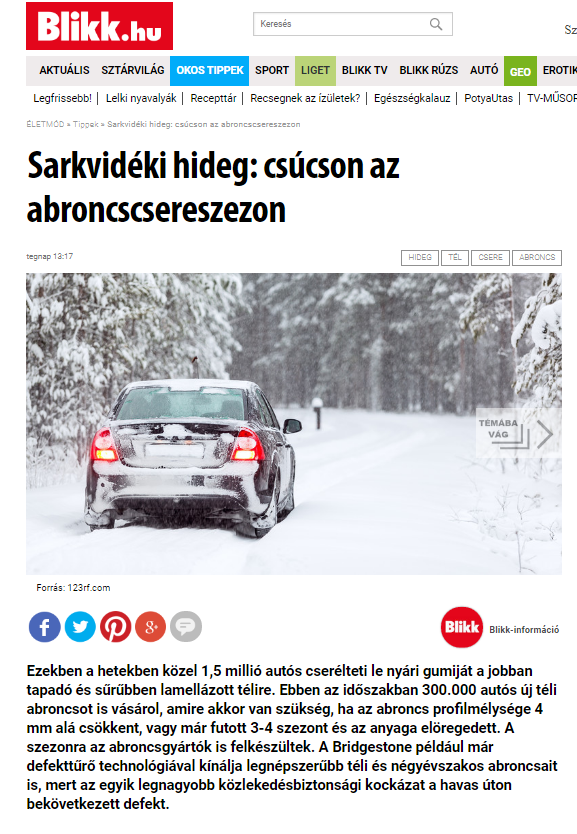 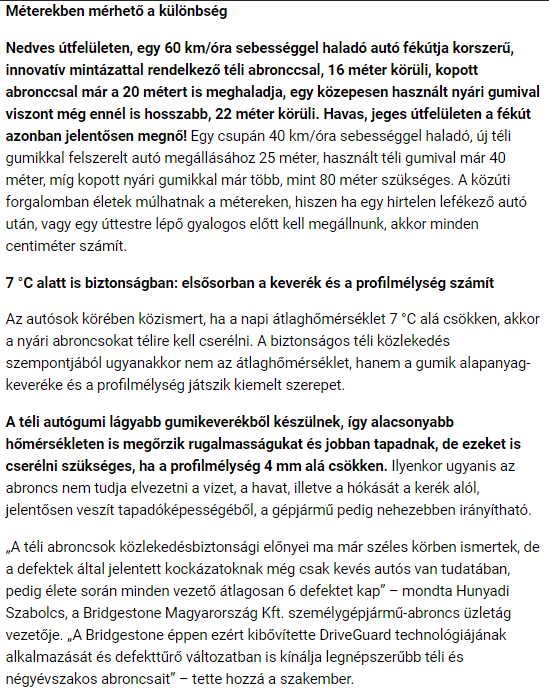 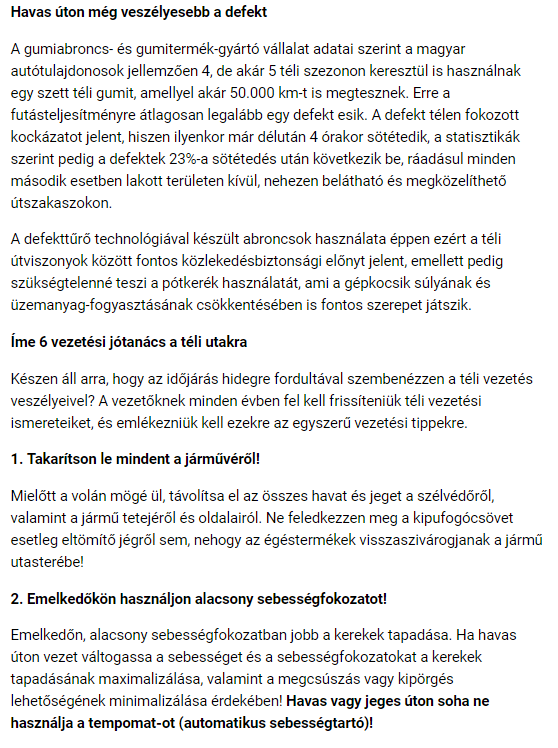 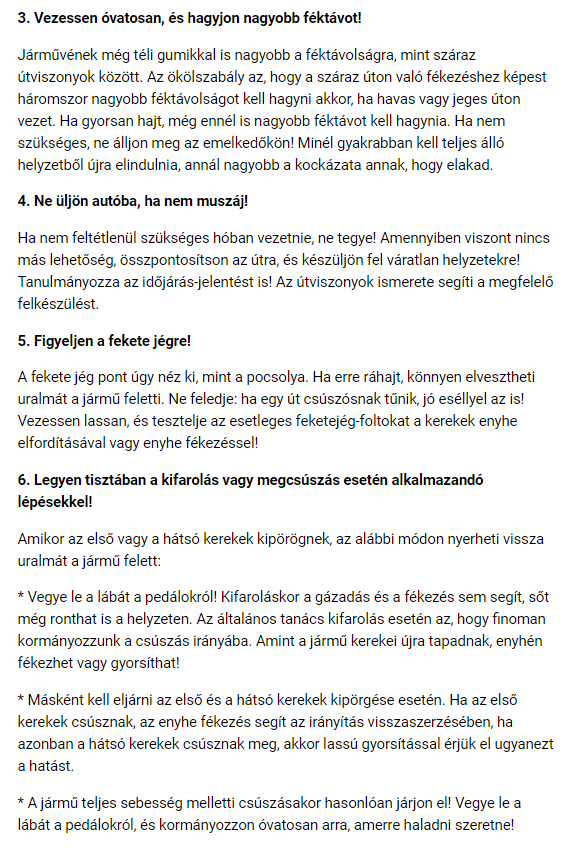 https://civilhetes.net/sarkvideki-hideg-csucson-az-abroncscsere-szezon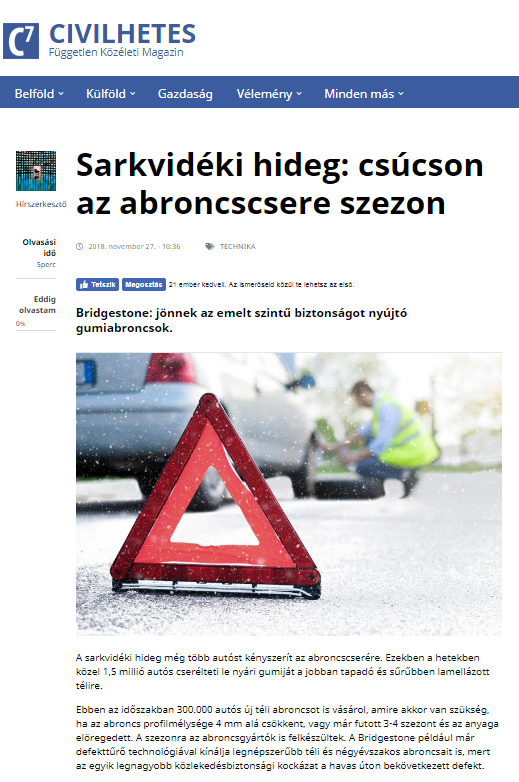 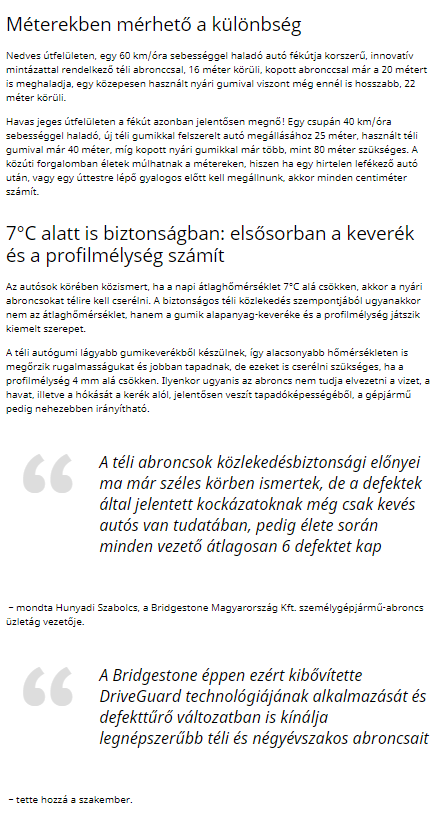 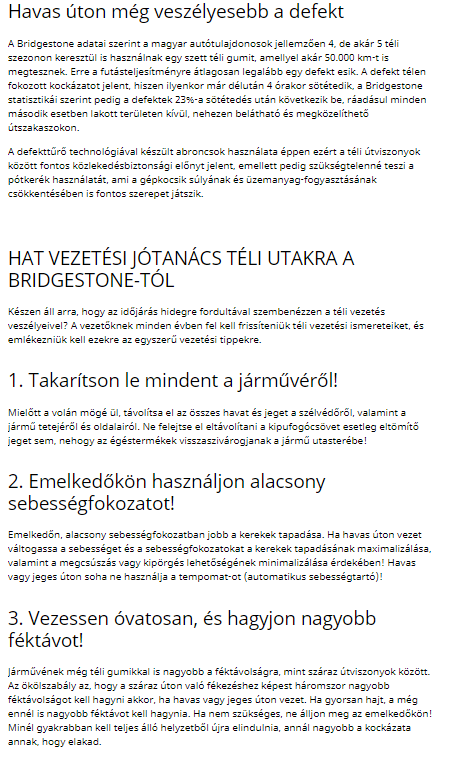 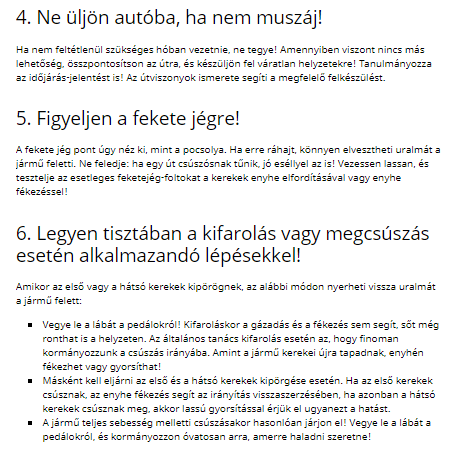 http://gazdasagportal.hu/index.php/sarkvideki-hideg-csucson-az-abroncscsere-szezon/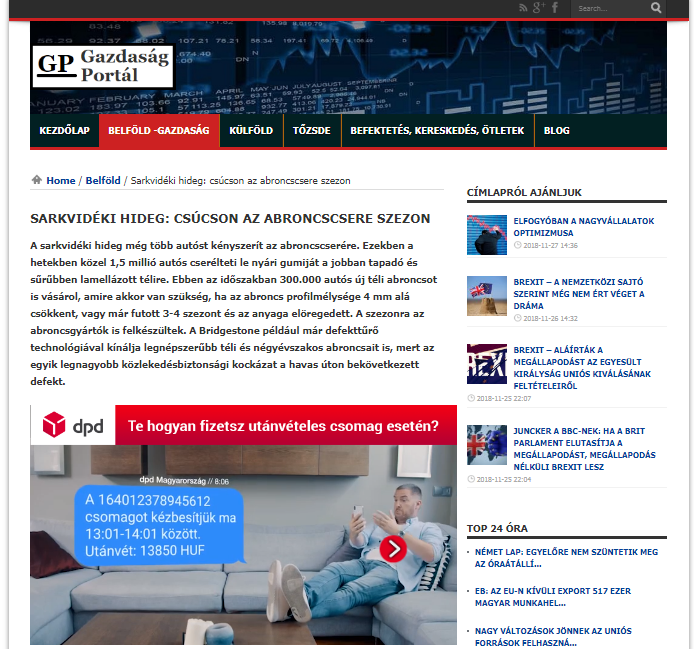 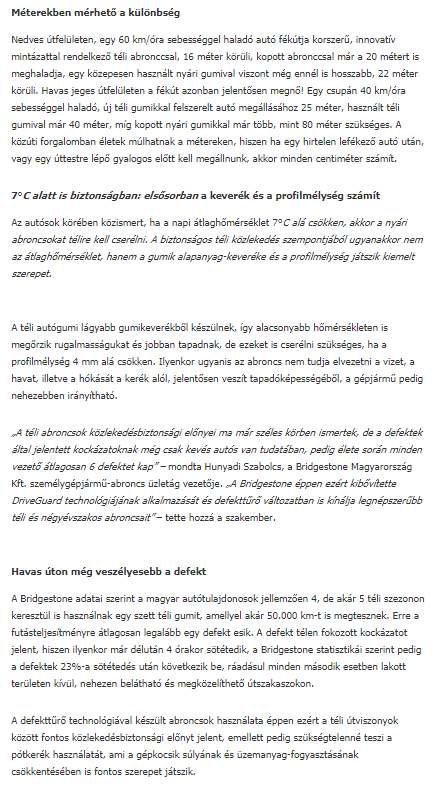 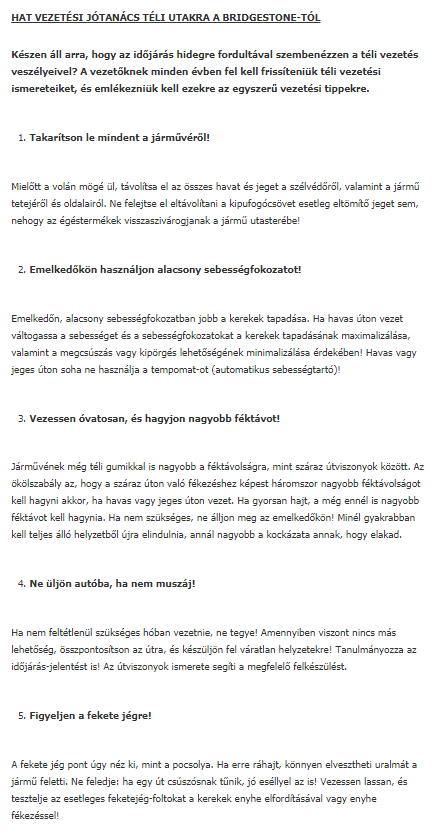 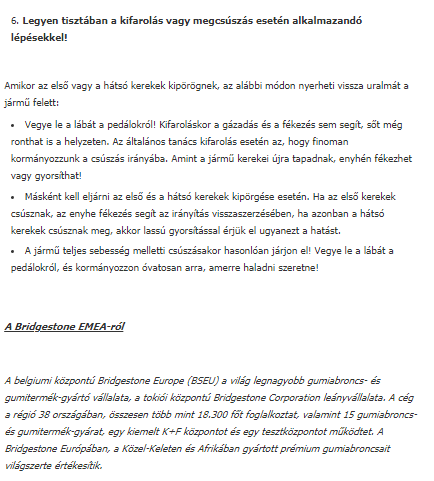 https://hrglobe.hu/1perc/itt-az-ideje-az-abroncscserenek/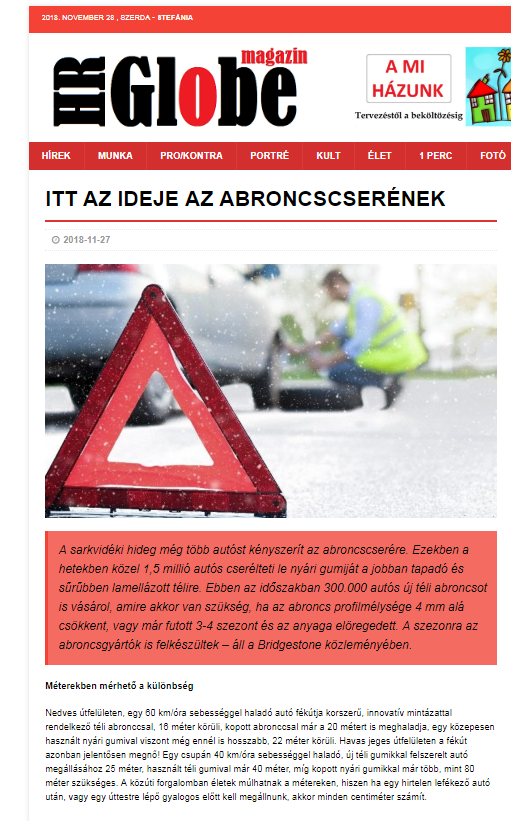 https://kadarka.net/cikkek-kat/csucson-az-abroncscsere-szezon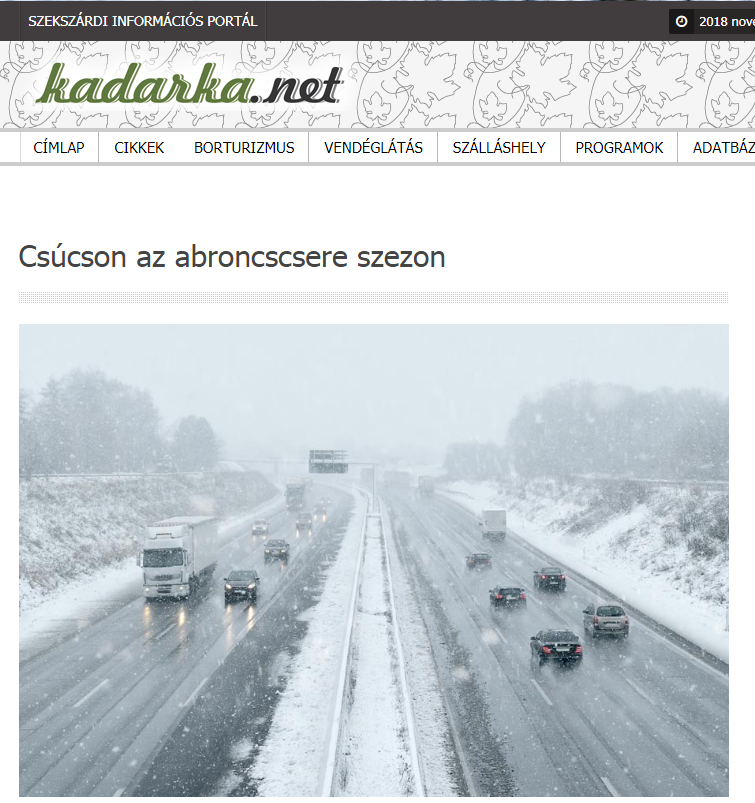 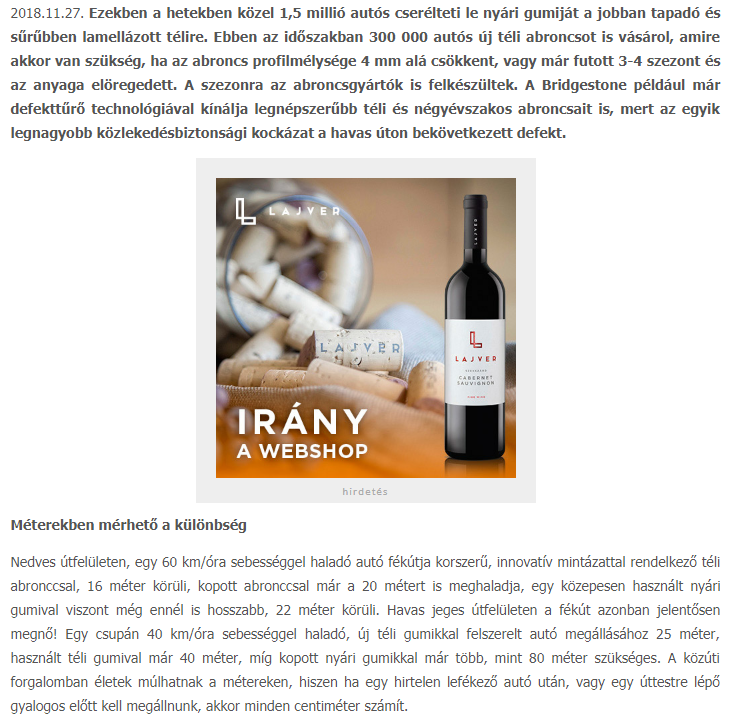 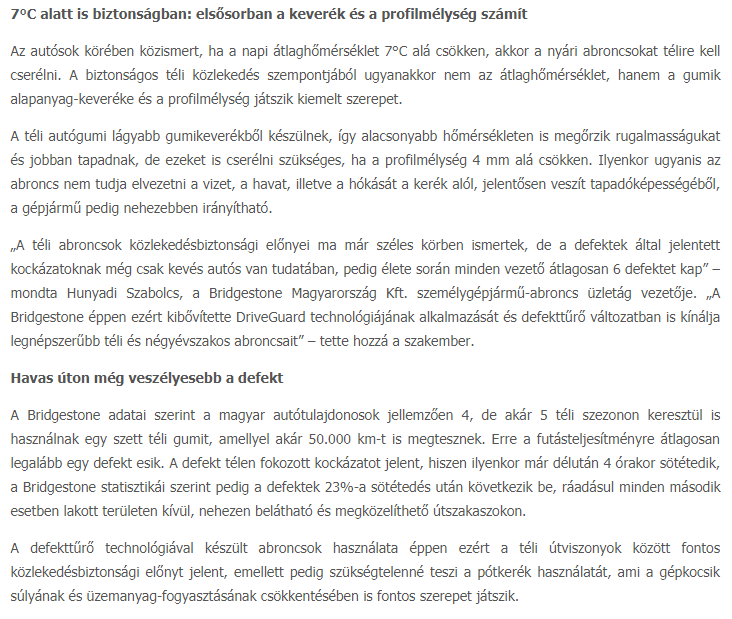 http://www.pecsinapilap.hu/cikk/Sarkvideki_hideg__csucson_az_abroncscsere_szezon/218937/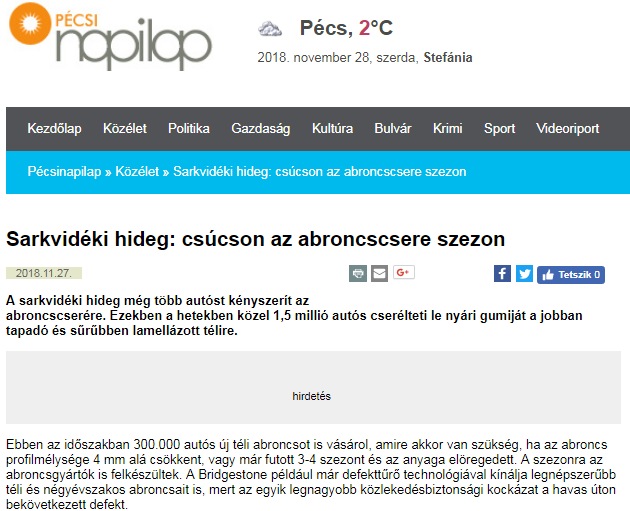 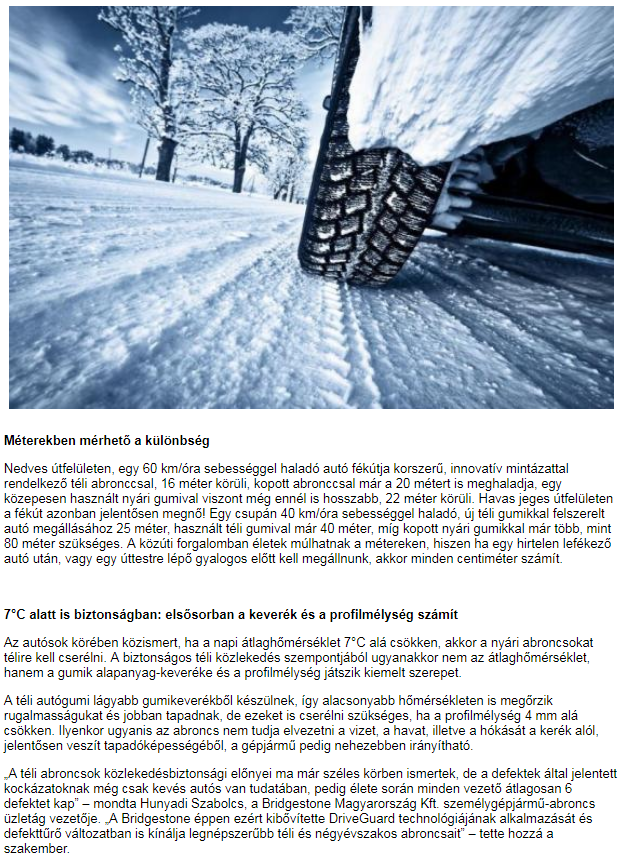 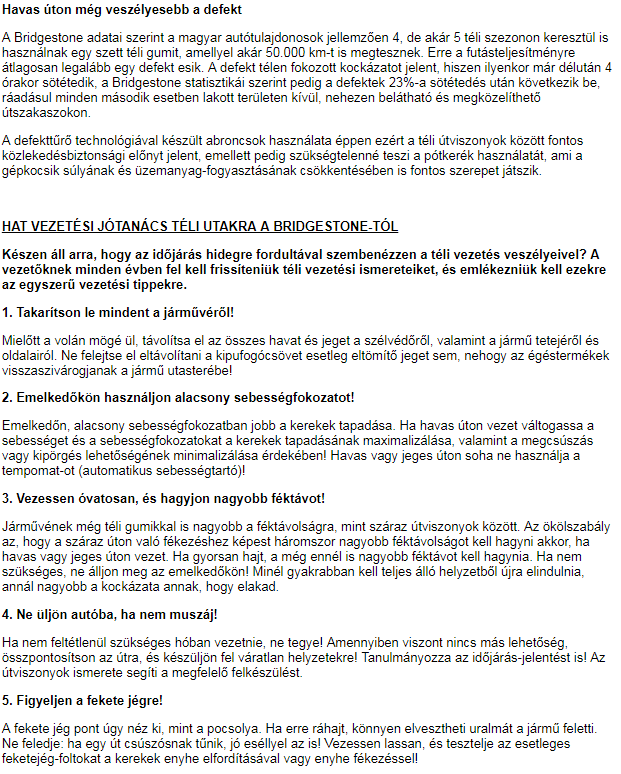 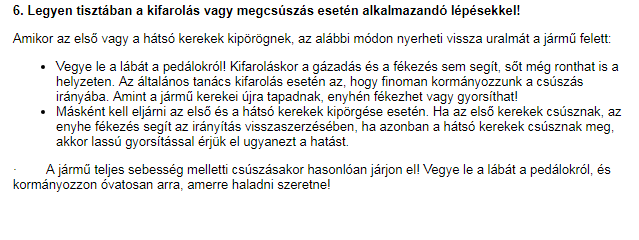 http://www.erdon.ro/latvanyosan-kereket-oldo-gumisok/4063794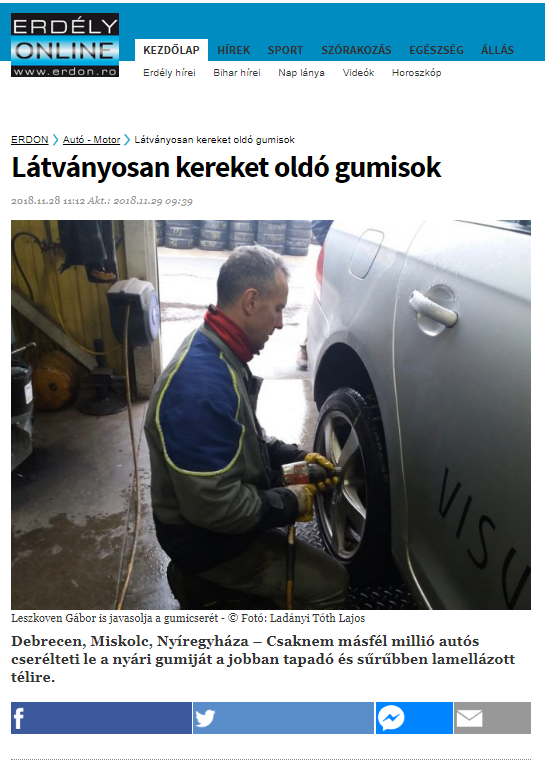 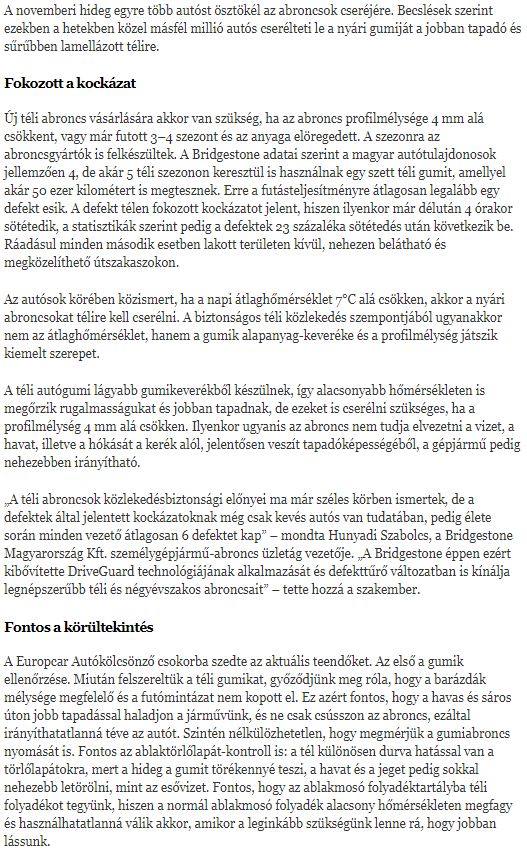 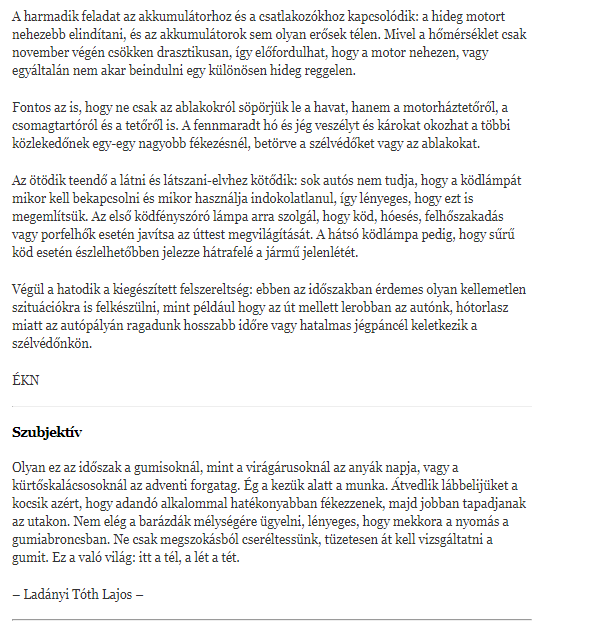 http://www.haon.hu/latvanyosan-kereket-oldo-gumisok/4063794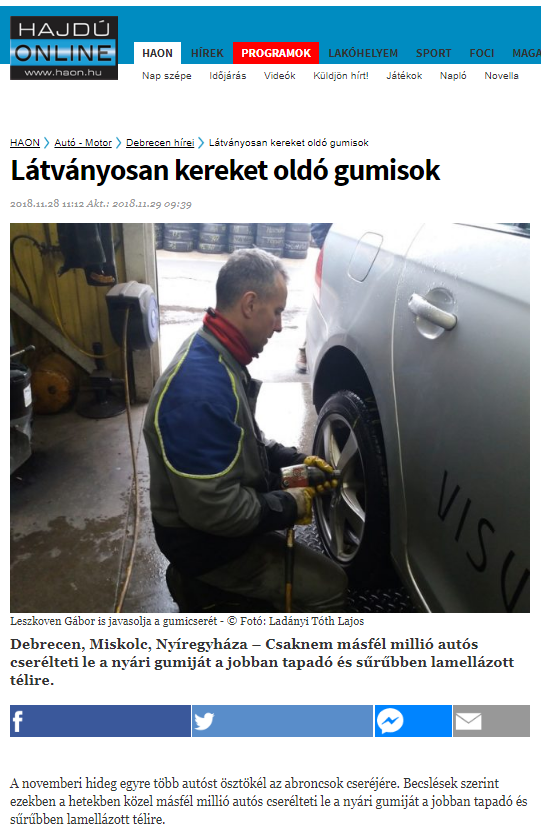 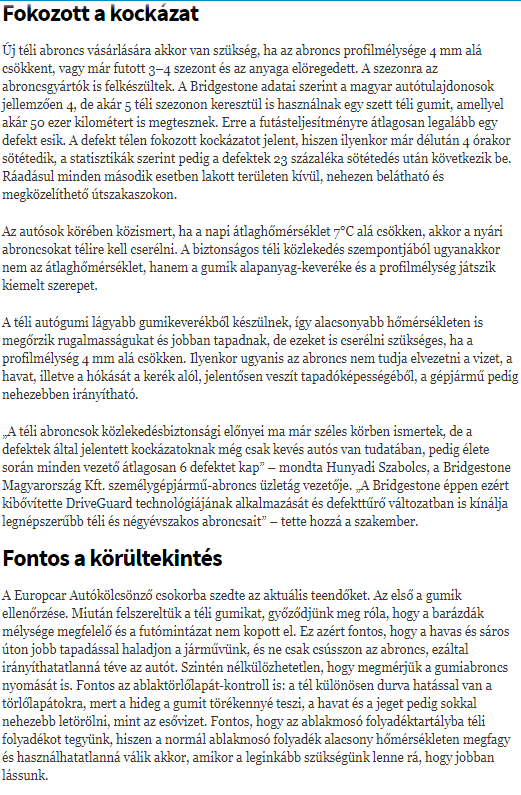 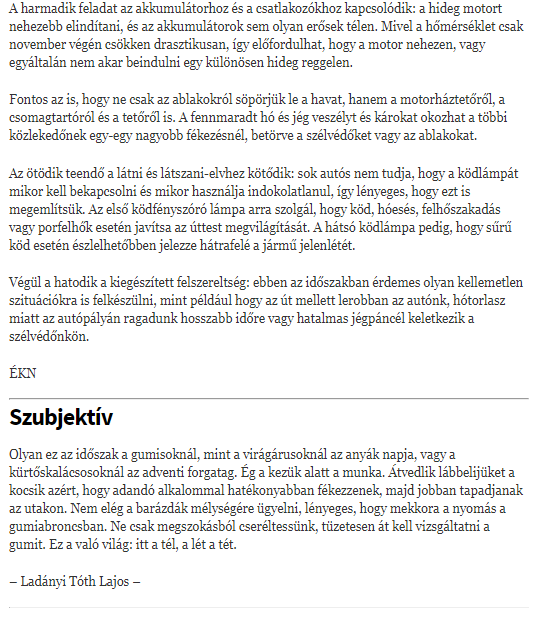 http://www.szon.hu/latvanyosan-kereket-oldo-gumisok/4063794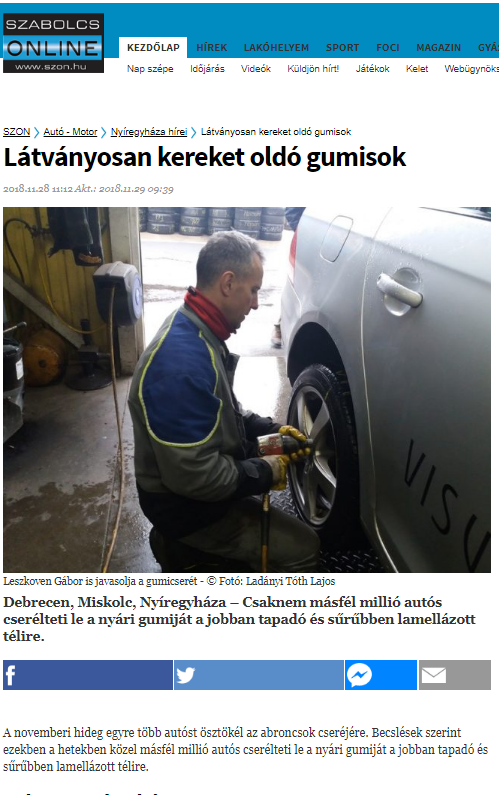 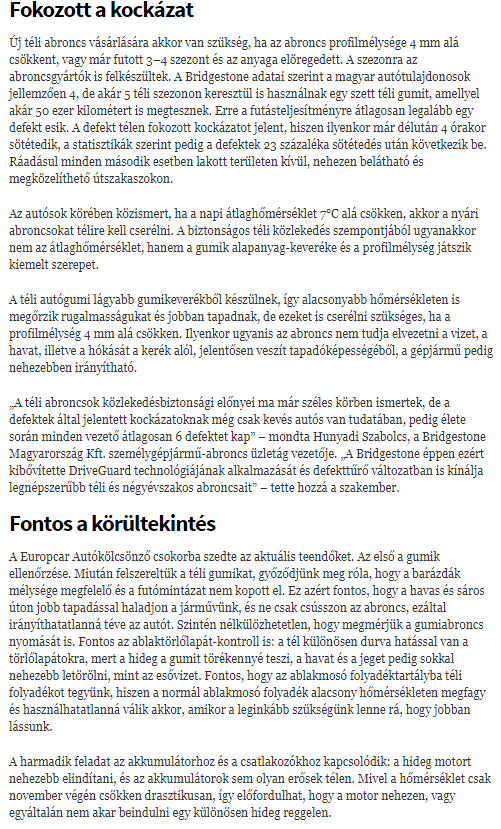 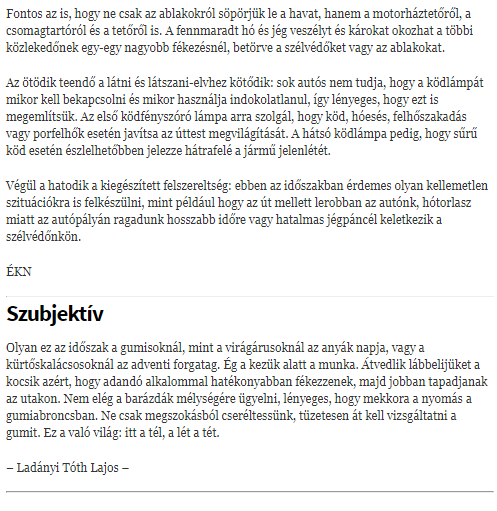 http://www.boon.hu/latvanyosan-kereket-oldo-gumisok/4063794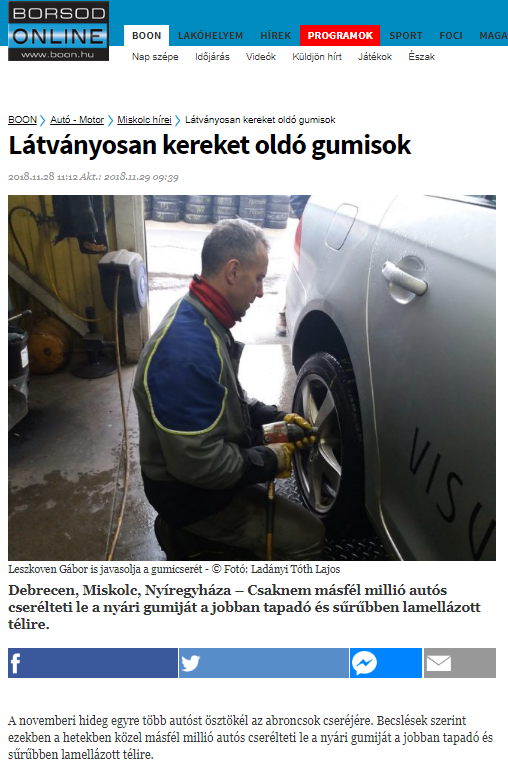 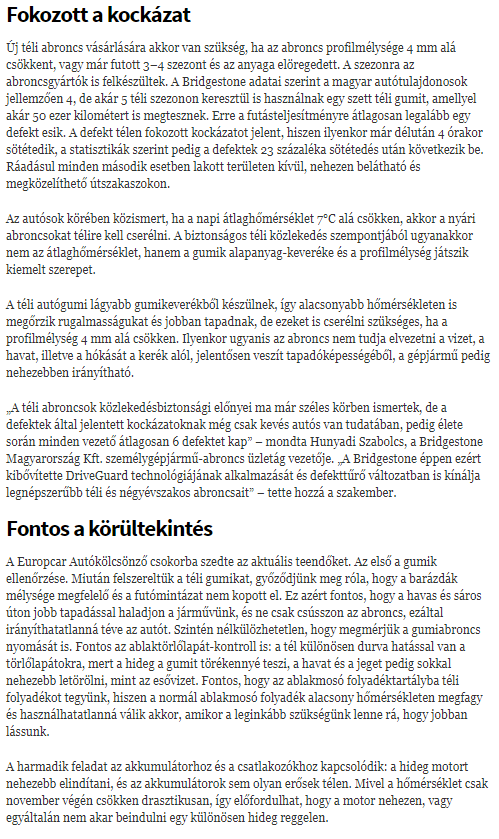 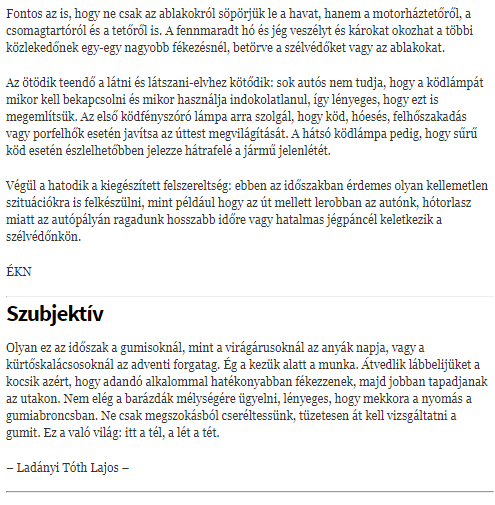 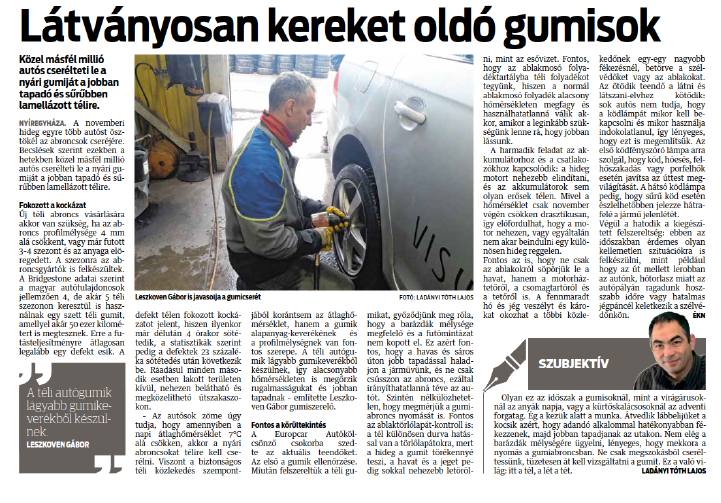 https://www.autosvilag.com/hírek/3143-sarkvidéki-hideg-csúcson-az-abroncscsere-szezon.html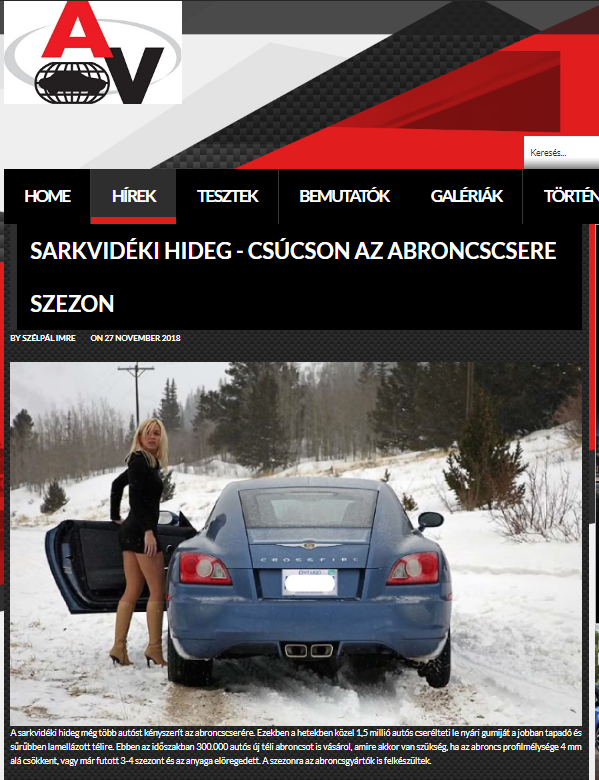 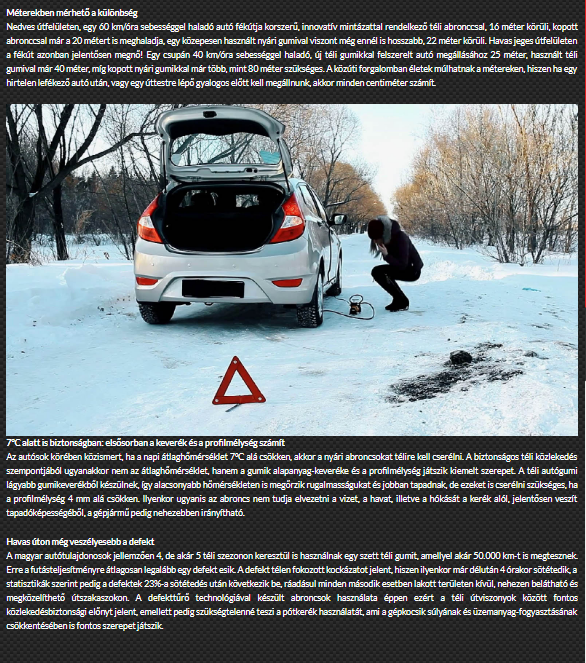 http://formula.hu/auto/2018/11/27/sarkvideki-hideg-csucson-az-abroncscsere-szezon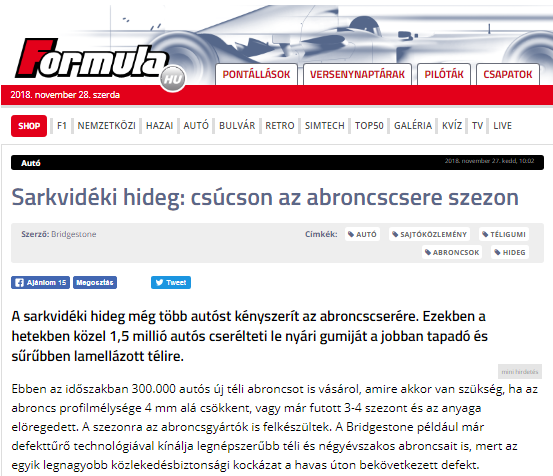 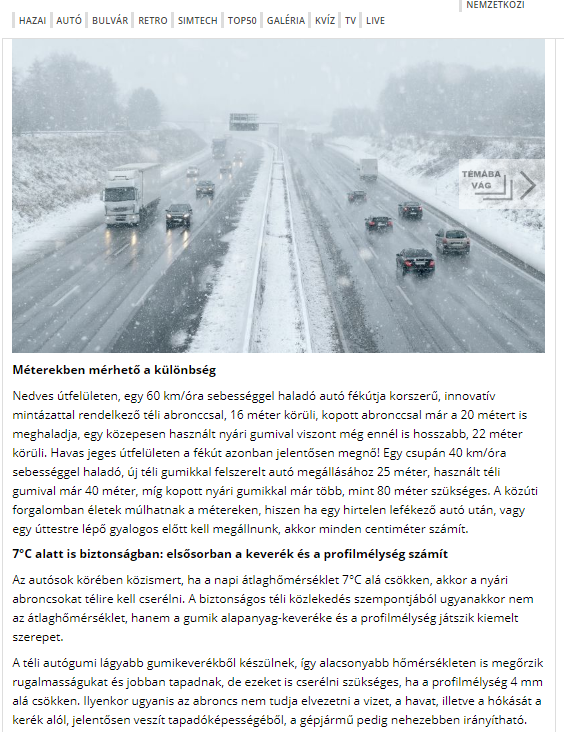 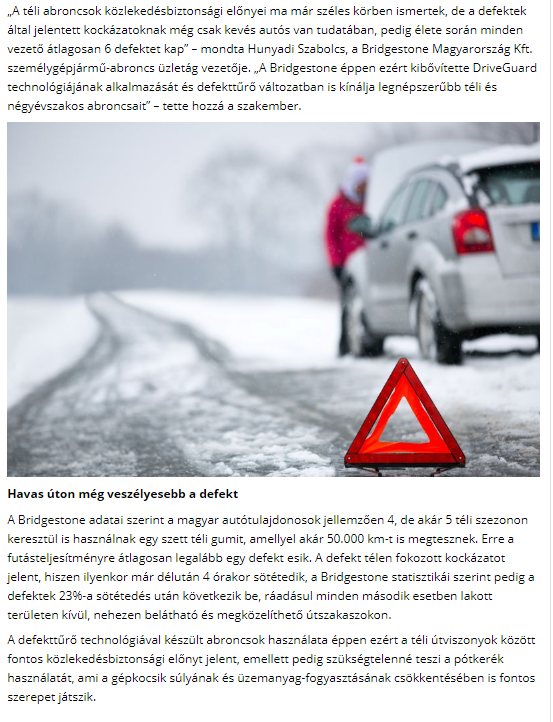 https://autotechnika.hu/cikkek/friss-hir/12438/sarkvideki-hideg-csucson-az-abroncscsere-szezon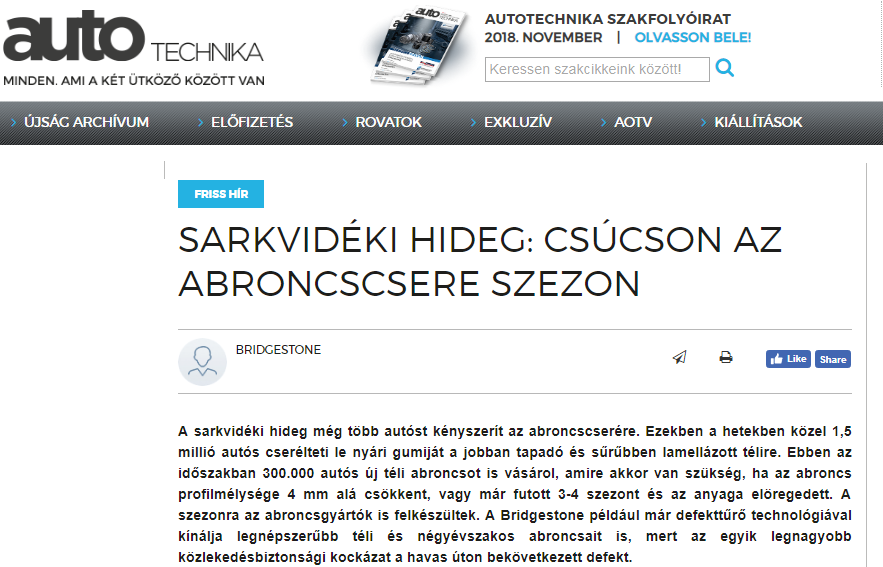 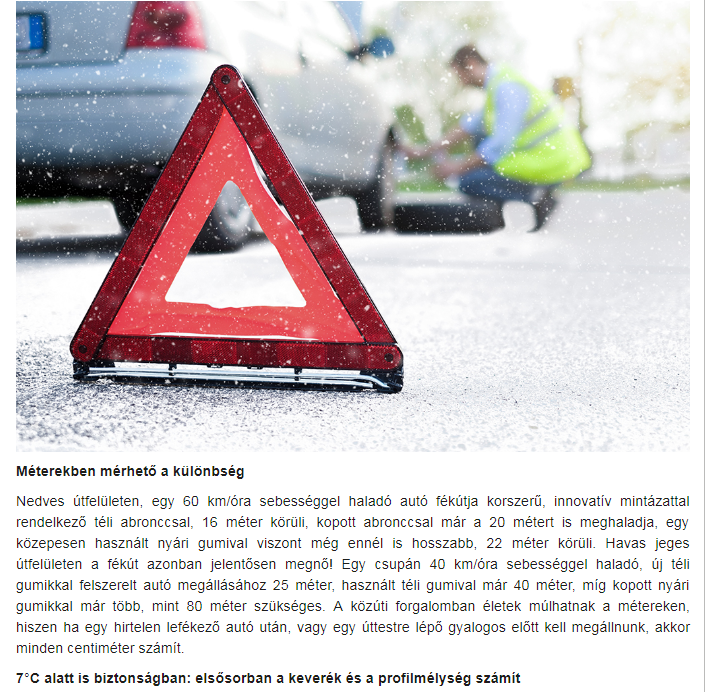 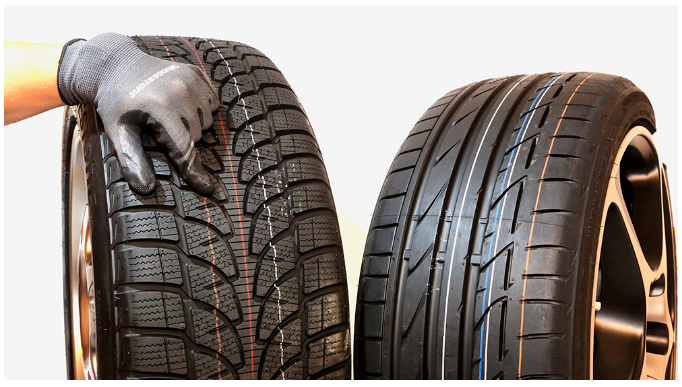 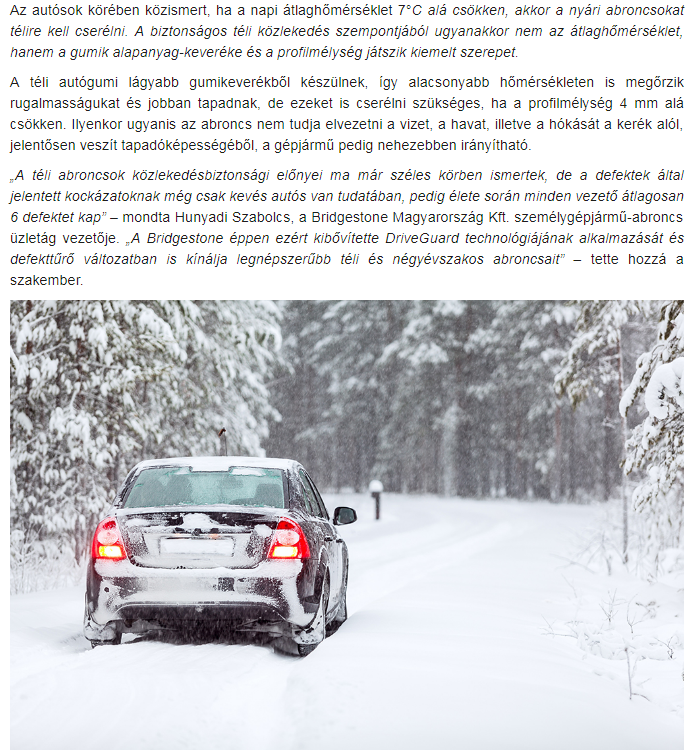 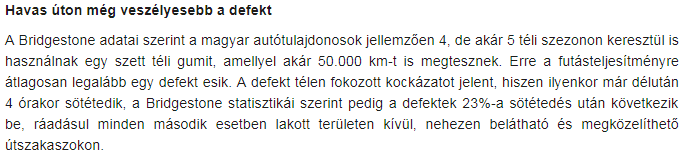 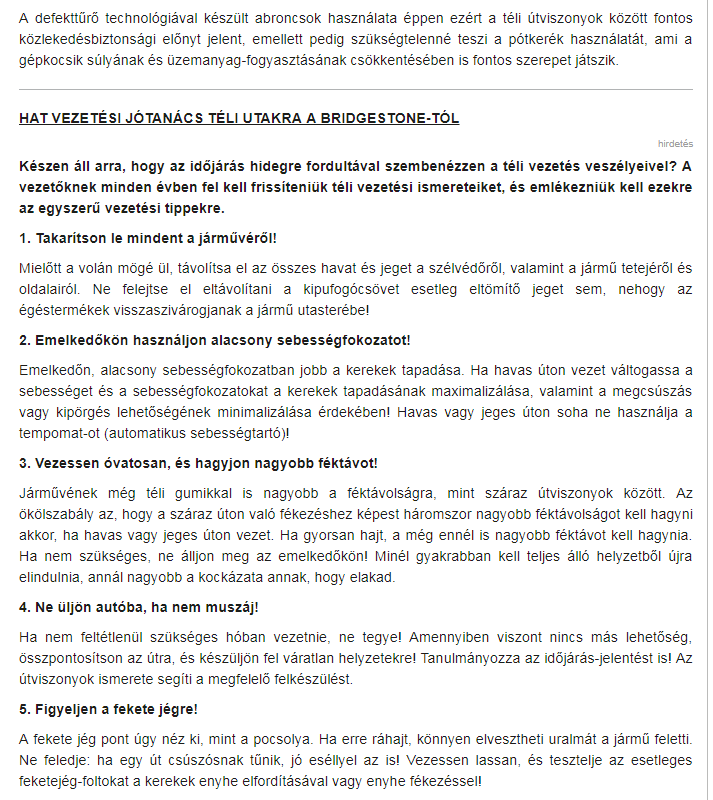 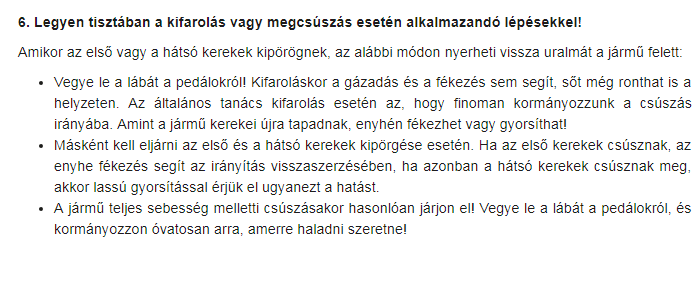 http://logisztika.com/sarkvideki-hideg-csucson-az-abroncscsere-szezon/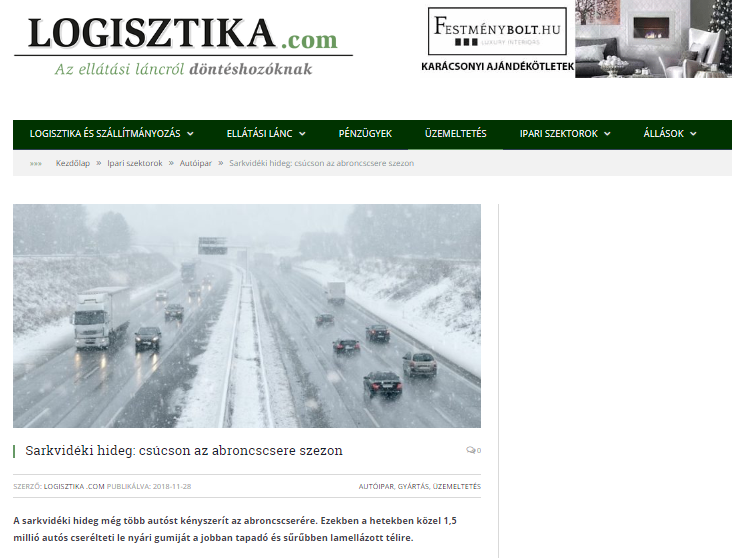 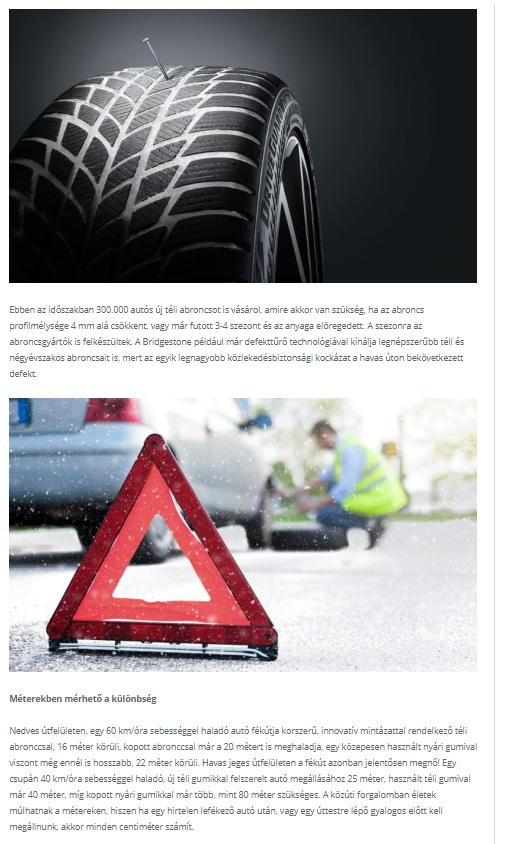 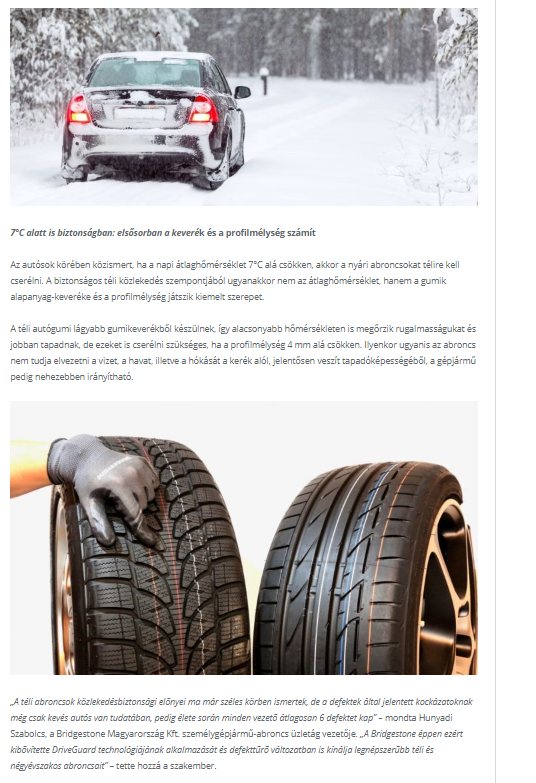 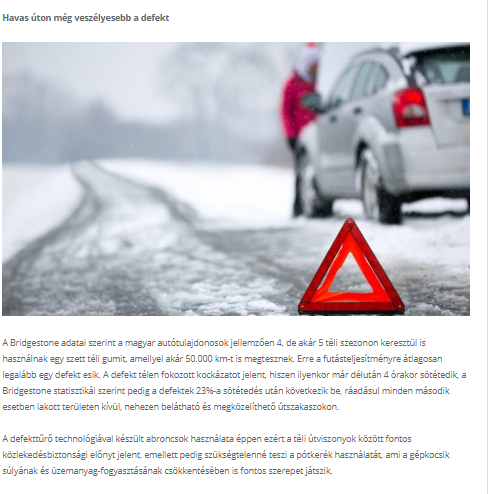 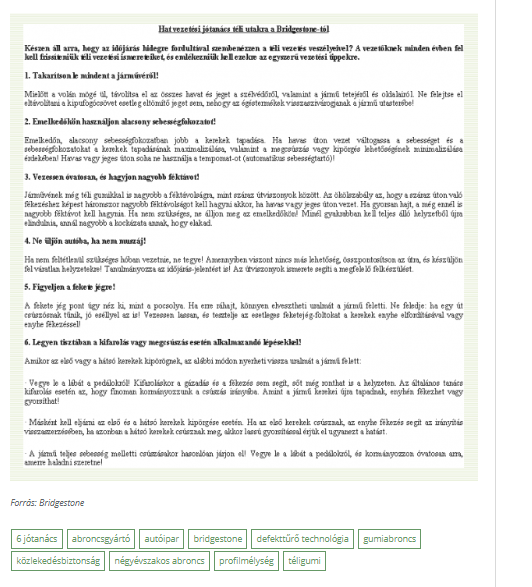 https://gumipiacmagazin.hu/2018/11/27/bridgestone-sarkvideki-hideg-csucson-az-abroncscsere-szezon/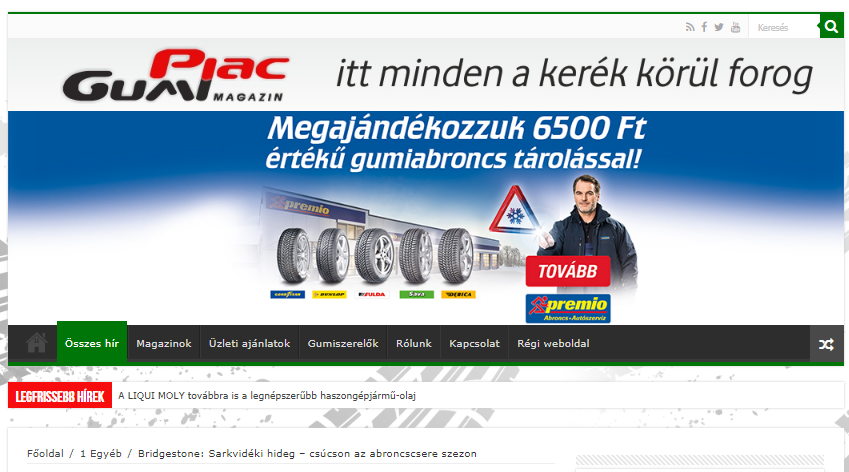 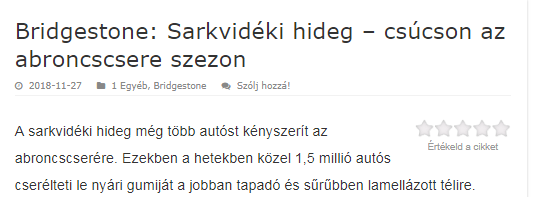 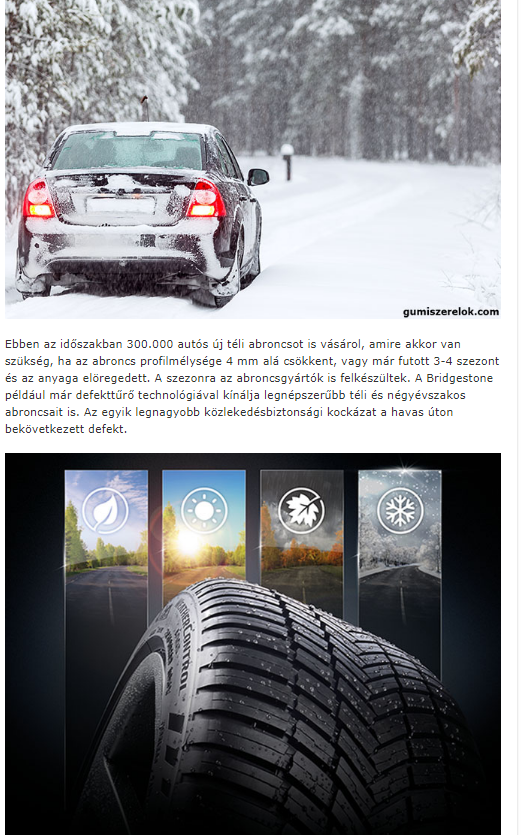 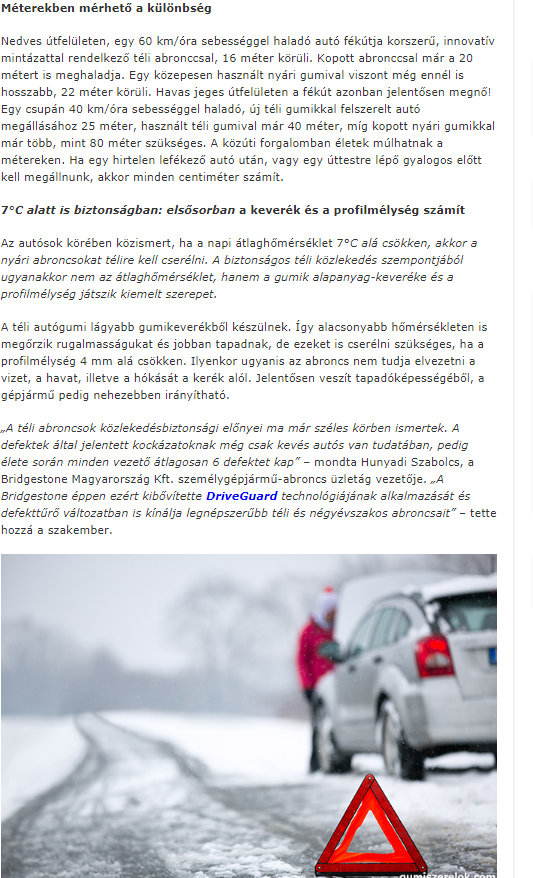 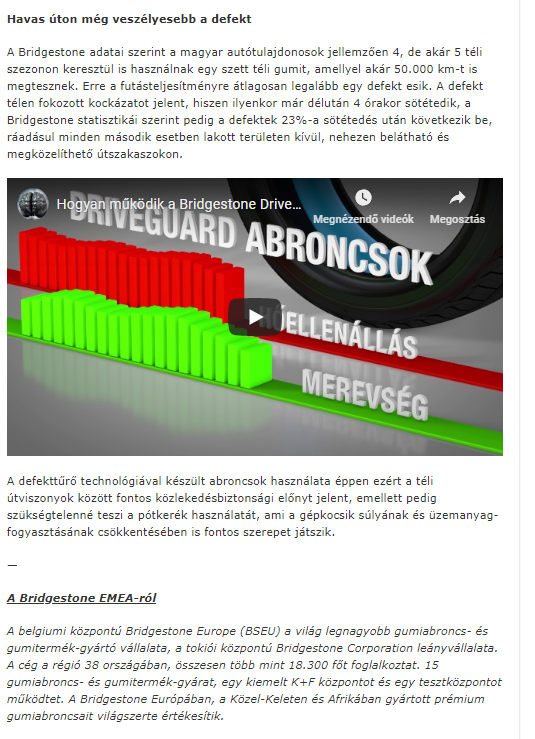 http://www.autoszektor.hu/hu/content/sarkvideki-hideg-csucson-az-abroncscsere-szezon-0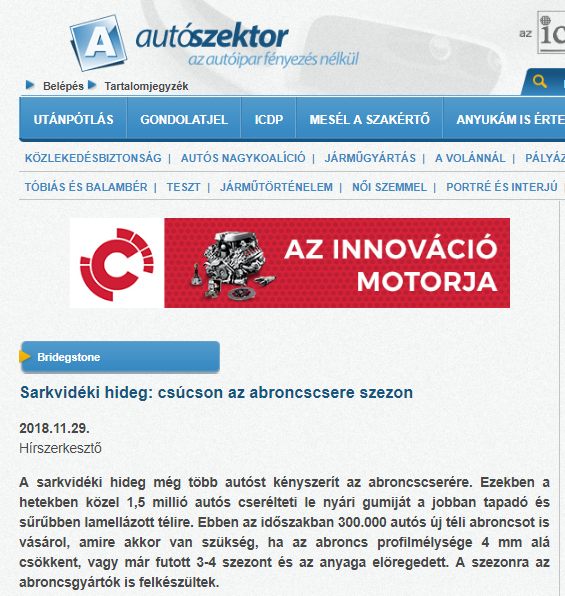 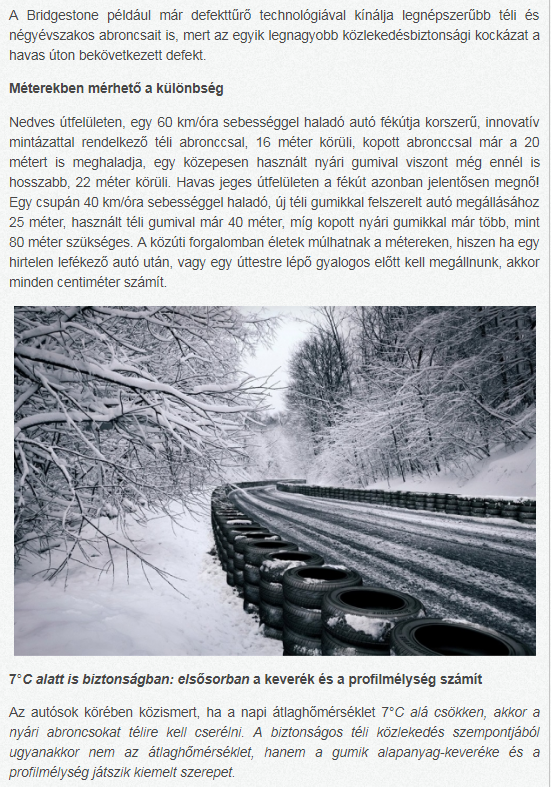 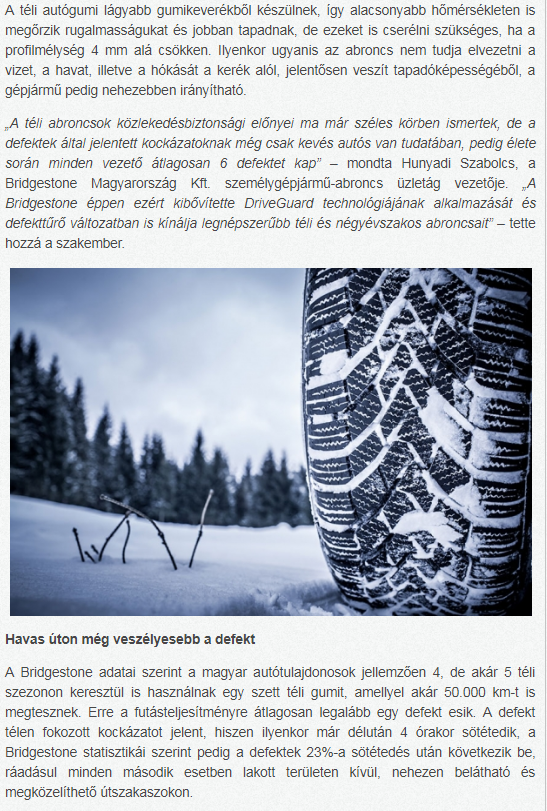 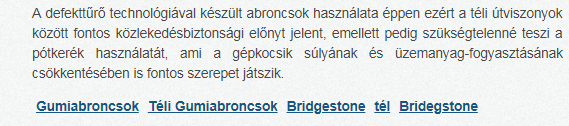 http://egyszermarlattamautot.hu/2018/11/29/csucson-az-abroncscsere-szezon/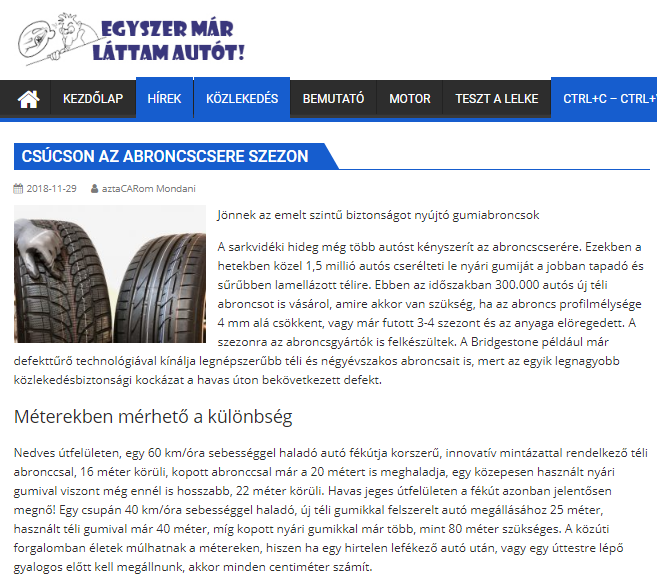 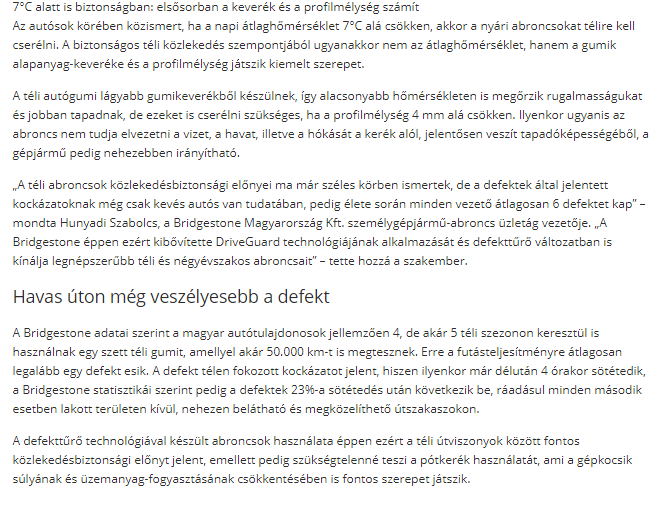 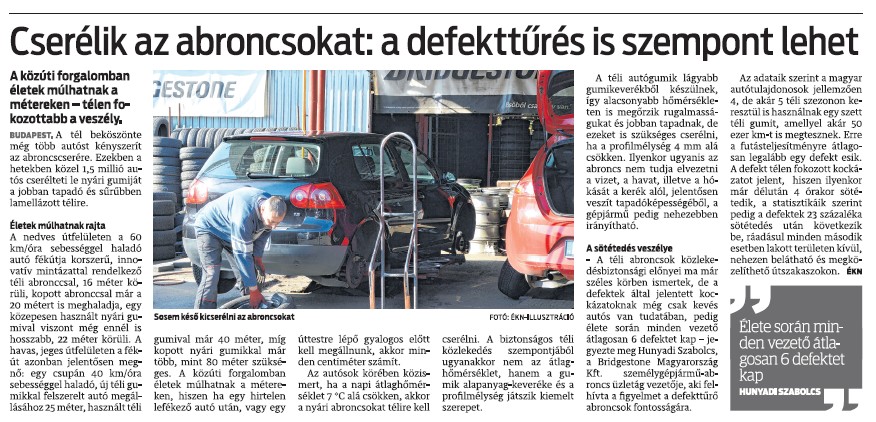 https://euroastra.blog.hu/2018/12/04/sarkvideki_hideg_csucson_az_abroncscsere_szezon_670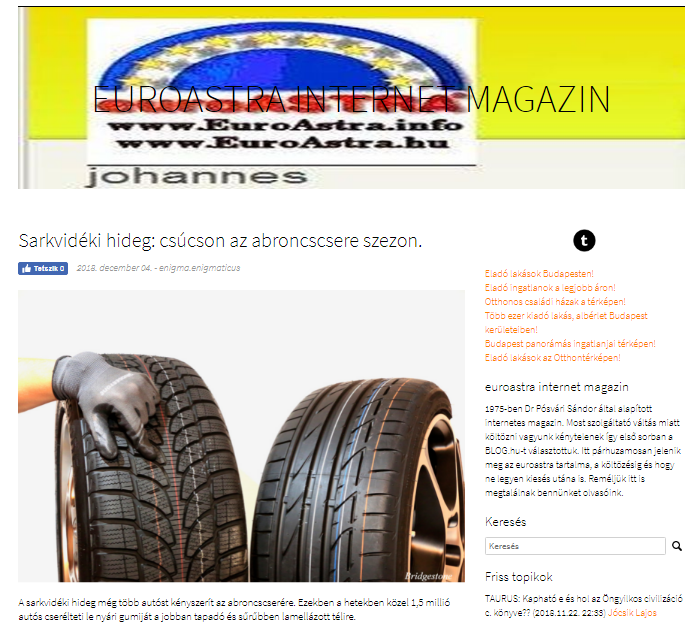 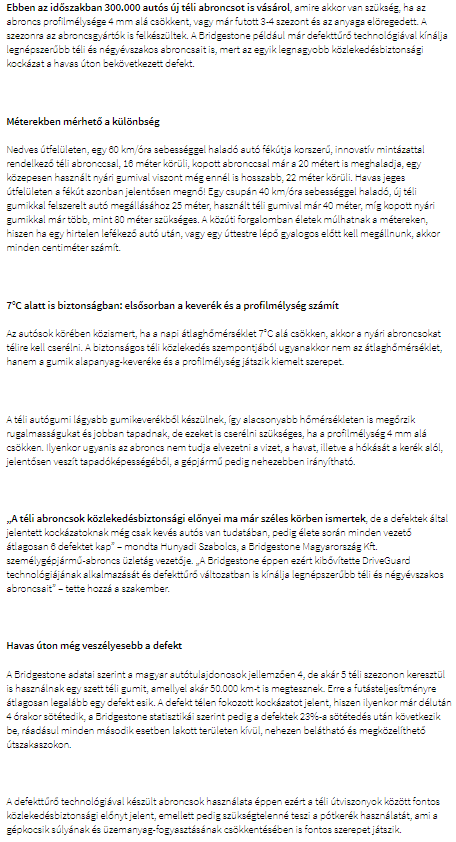 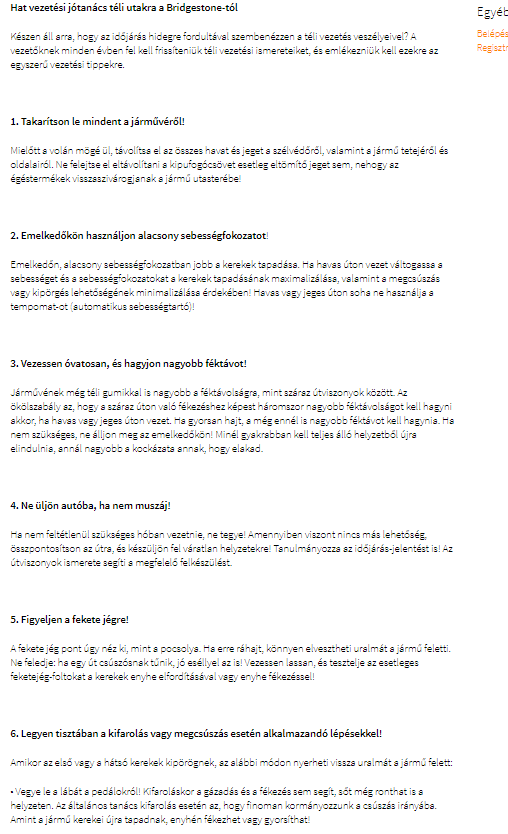 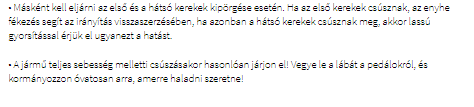 https://caranten.blog.hu/2018/12/02/sarkvideki_hideg_csucson_az_abroncscsere_szezon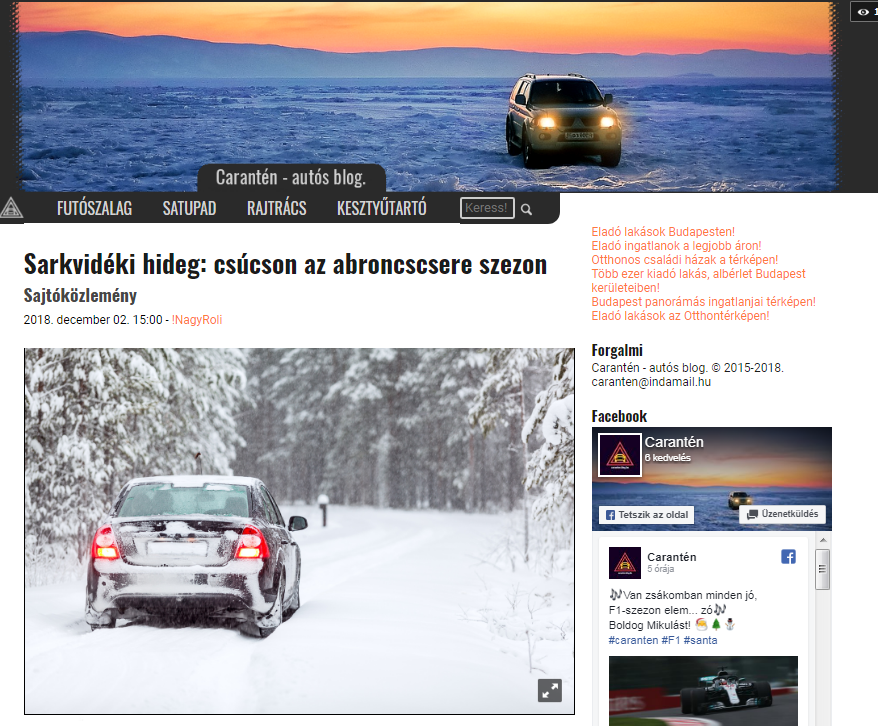 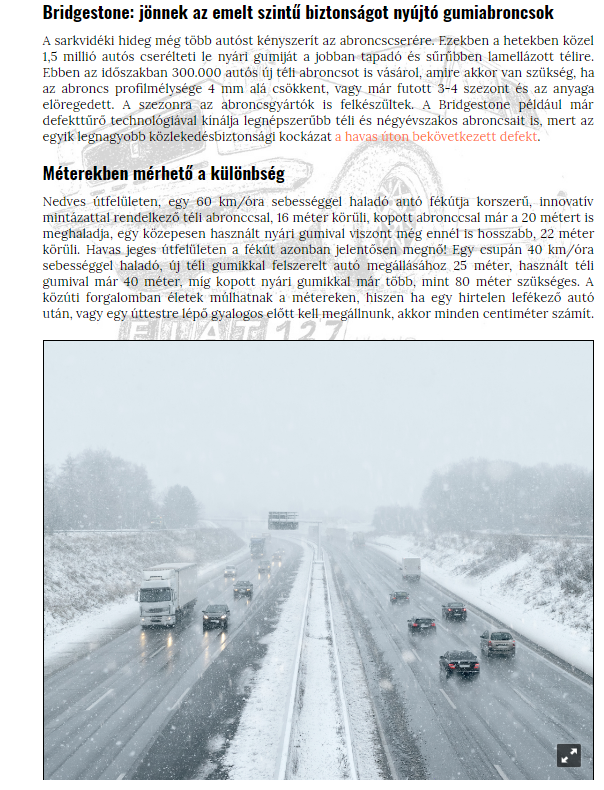 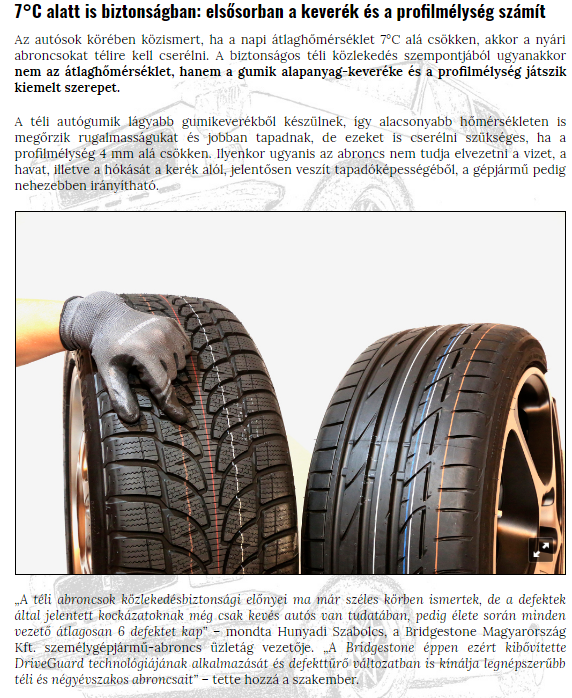 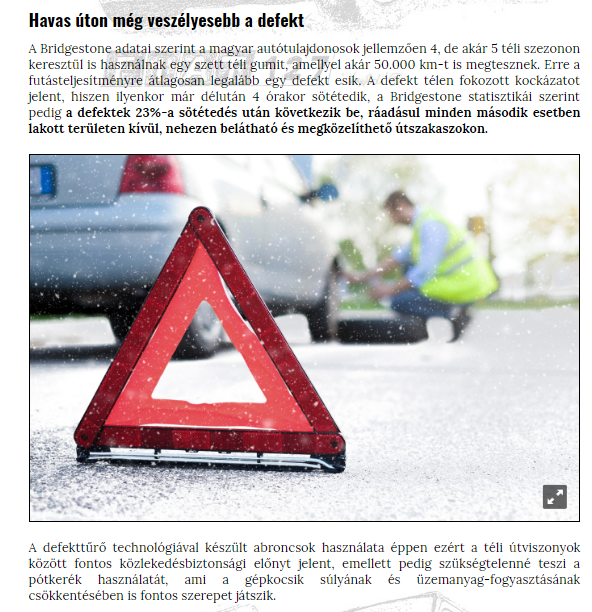 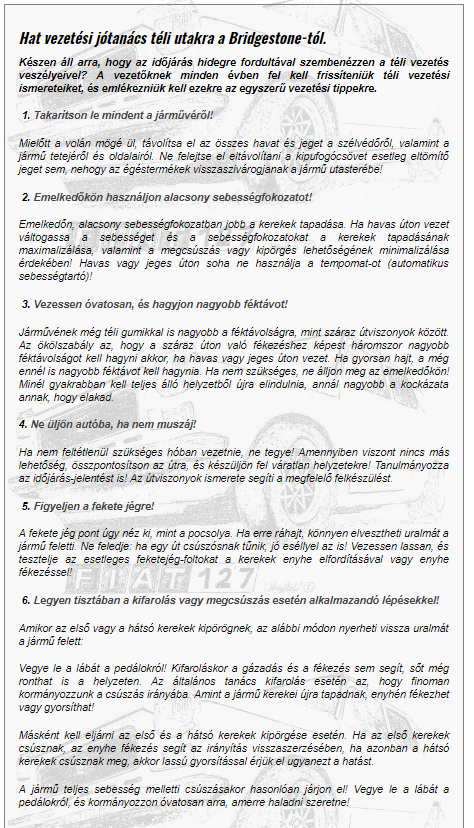 http://www.szon.hu/cserelik-az-abroncsokat-a-defekttures-is-szempont-lehet/4071703?utm_source=feedburner&utm_medium=feed&utm_campaign=Feed%3A+szon%2Fmegye+%28Szabolcs+Online+Megyei+hírek%29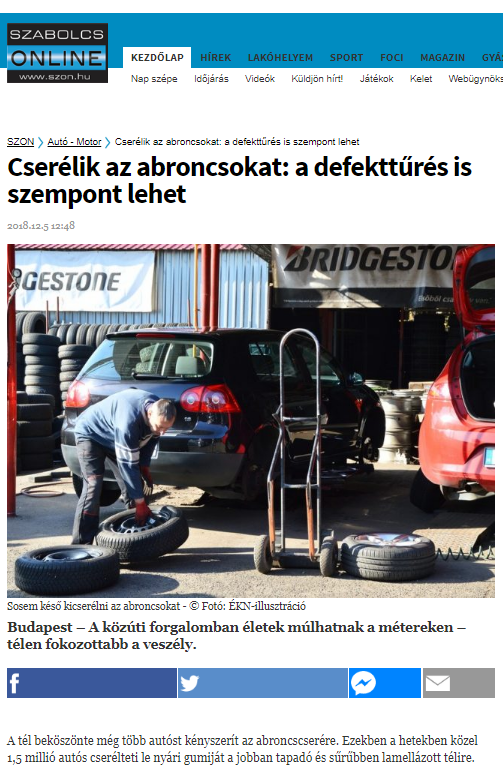 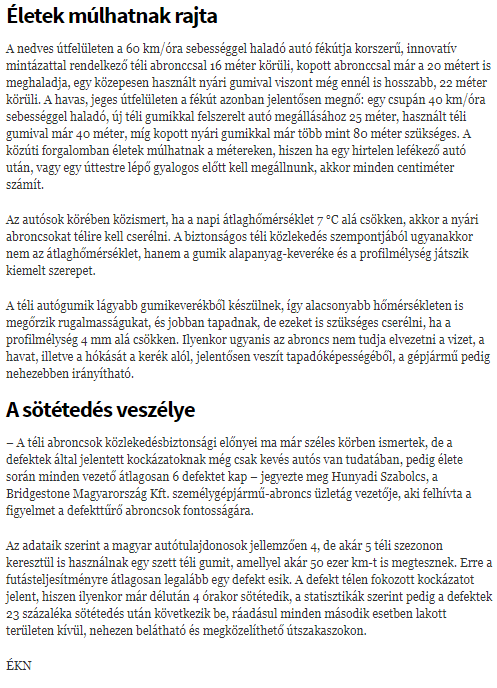 http://www.haon.hu/cserelik-az-abroncsokat-a-defekttures-is-szempont-lehet/4071703?utm_source=feedburner&utm_medium=feed&utm_campaign=Feed%3A+haon%2Fmegye+%28Hajdú+Online+Megyei+hírek%29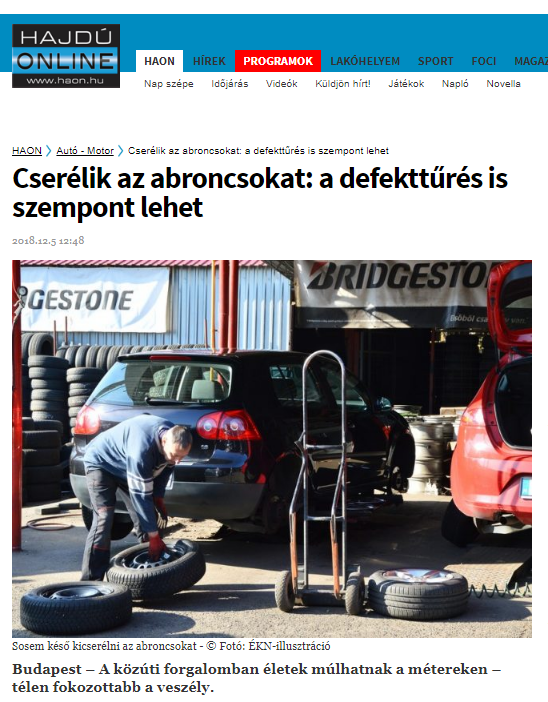 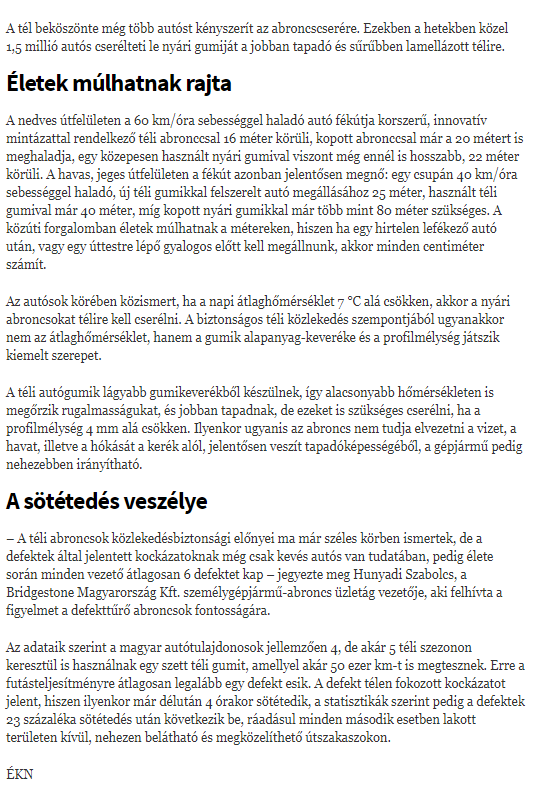 http://www.erdon.ro/cserelik-az-abroncsokat-a-defekttures-is-szempont-lehet/4071703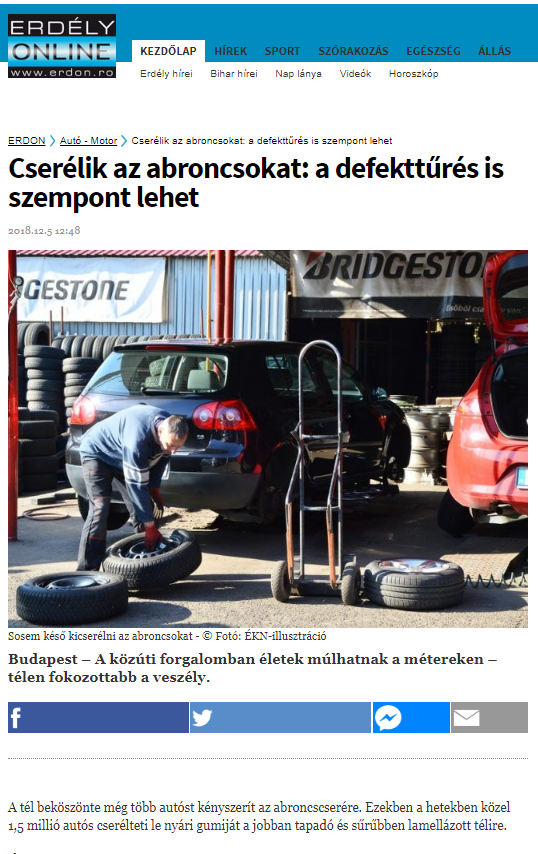 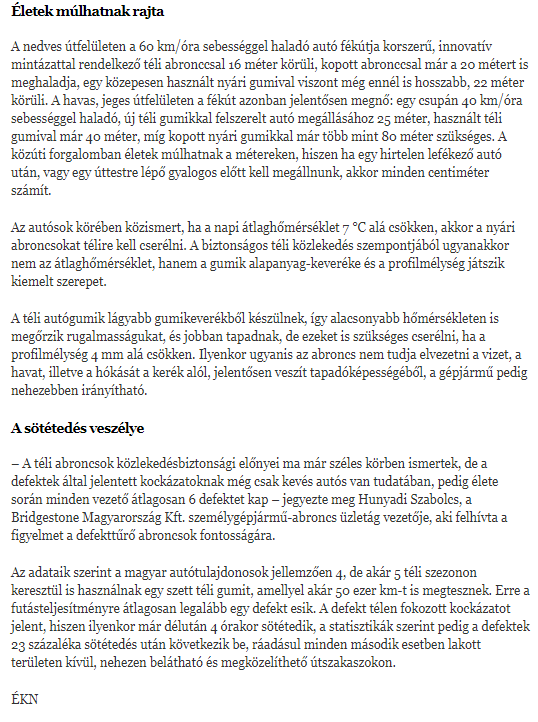 http://www.boon.hu/cserelik-az-abroncsokat-a-defekttures-is-szempont-lehet/4071703?utm_source=feedburner&utm_medium=feed&utm_campaign=Feed%3A+boon%2Fborsod+%28Borsod+Online+B.-A.-Z.+megye+hírei%29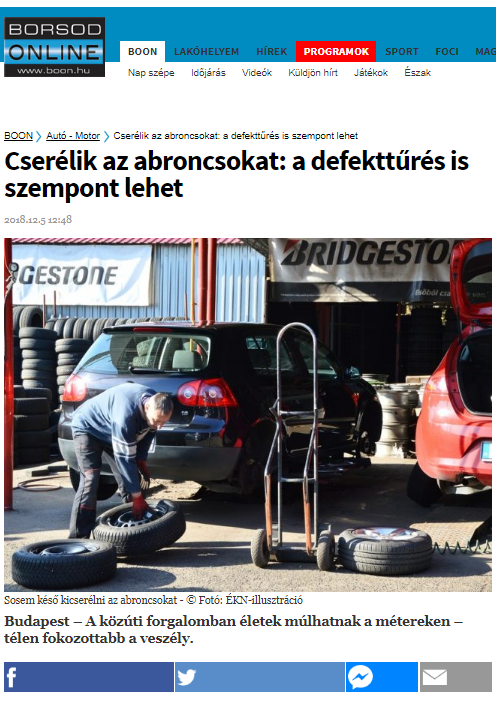 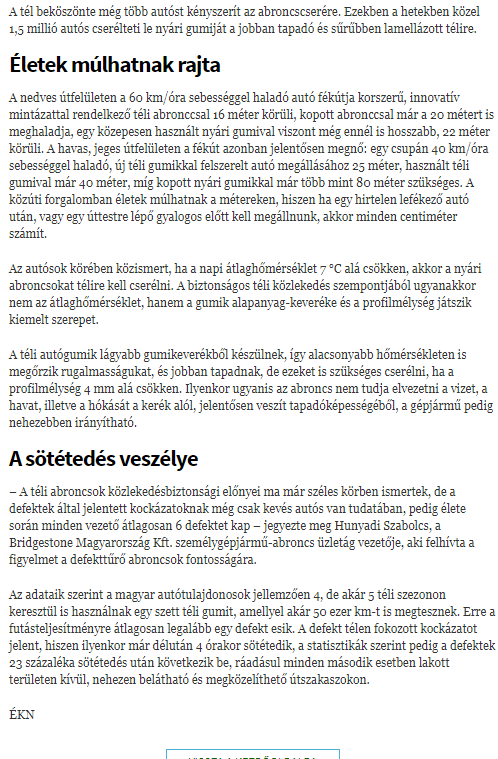 Felvétel bekérvehttps://www.mediaklikk.hu/video/hirado-2018-12-03-i-adas-4/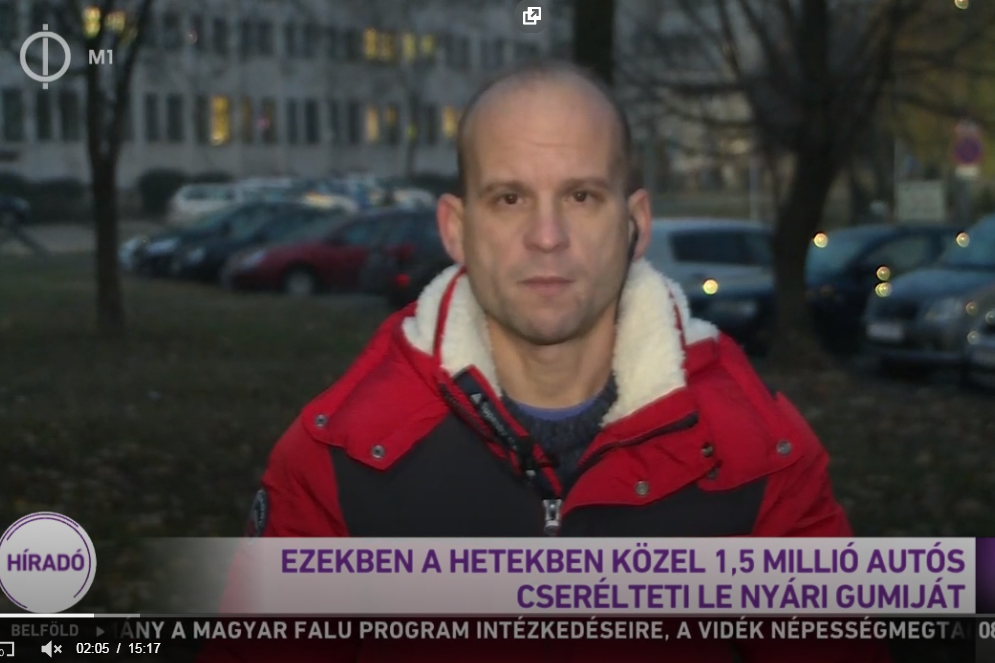 https://www.bellacafe.hu/2018/12/06/sarkvideki-hideg-csucson-az-abroncscsere-szezon/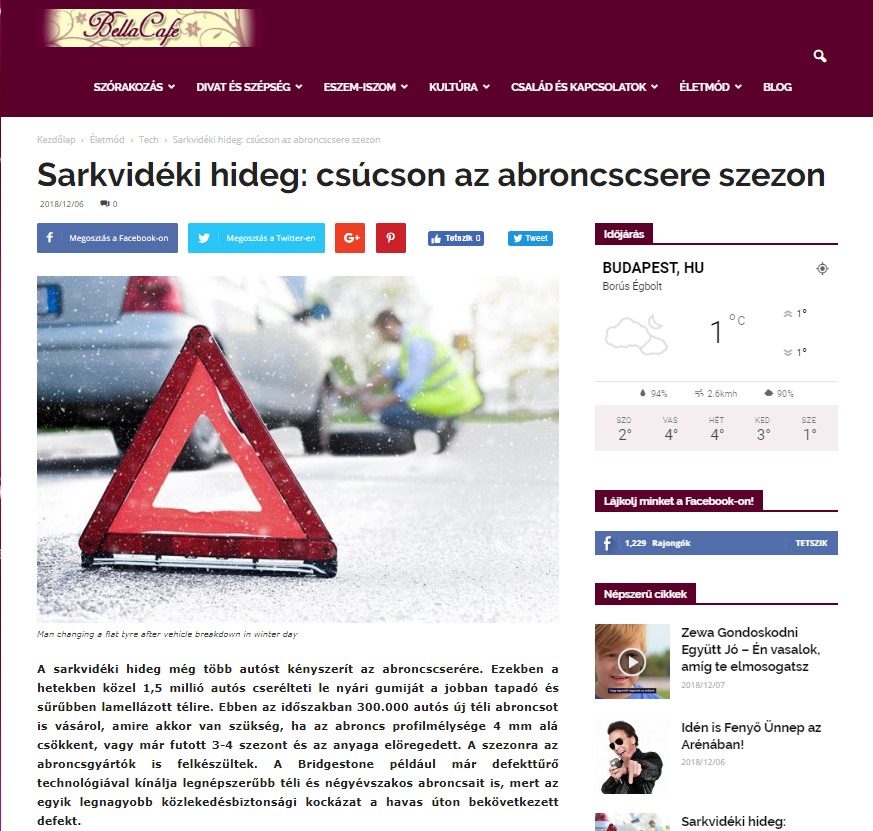 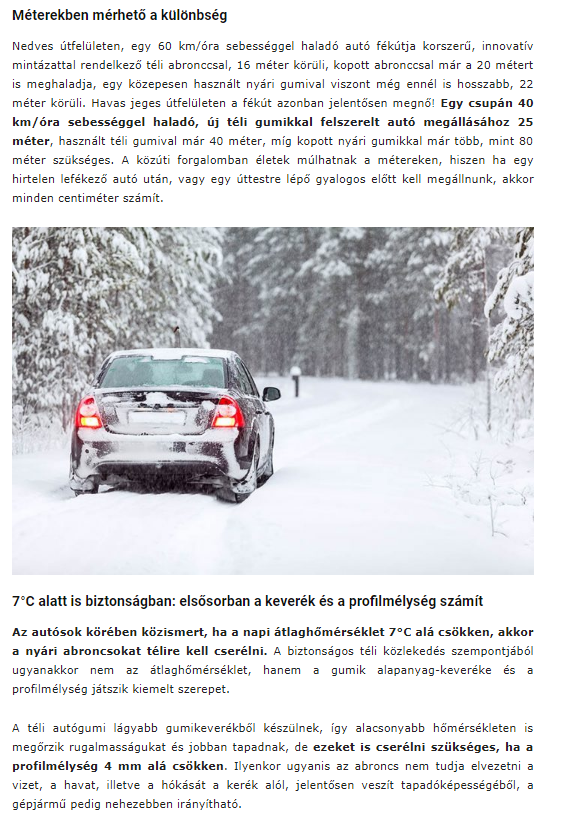 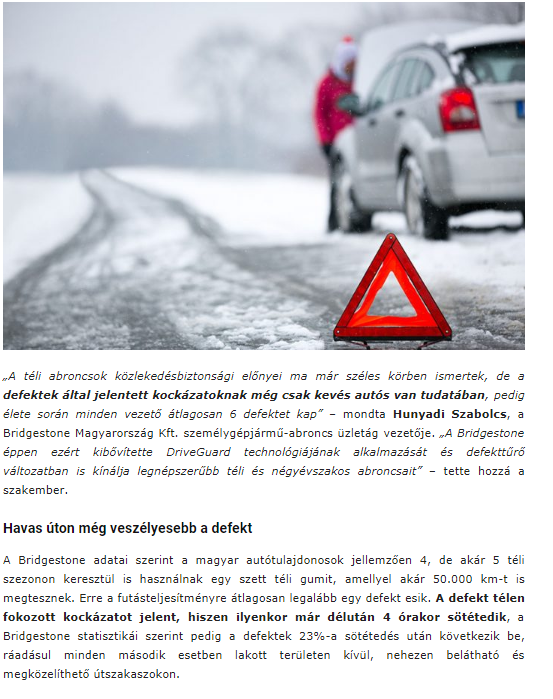 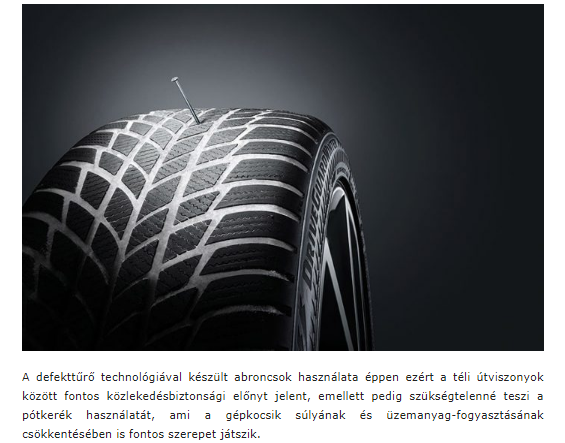 http://www.premiercom.hu/download/private/Bridgestone/N%C3%A9meth_Gergely_interj%C3%BA_Jazzy_R%C3%A1di%C3%B3_Winter_tyre.wav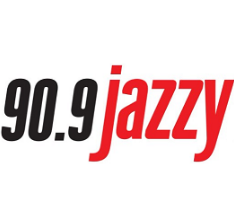 MEDIA:Blikk.hu MEDIA SPECIFICSMEDIA SPECIFICSDATE:27.11.2018.TYPE:OnlinePAGE:-Reach:400 000Ad value (€)240FREQUENCY:2 alkalommalHEADLINE: Arctic cold: the tire changing peakArctic cold: the tire changing peakArctic cold: the tire changing peakSUMMARY:During these week almost 1.5 million drivers change their summer tires to more adhesive winter tires with more lamellae. In this period 300,000 owner buys new winter tire set, and is necessary when the tires' profile depth falls below 4 mm or has been running for 3-4 seasons and its material is aging. Tire manufacturers are also prepared for the season. For example, Bridgestone offers its most popular winter and four season tires with defect-resistant technology, because one of the major road safety risks is the snow-covered defect.During these week almost 1.5 million drivers change their summer tires to more adhesive winter tires with more lamellae. In this period 300,000 owner buys new winter tire set, and is necessary when the tires' profile depth falls below 4 mm or has been running for 3-4 seasons and its material is aging. Tire manufacturers are also prepared for the season. For example, Bridgestone offers its most popular winter and four season tires with defect-resistant technology, because one of the major road safety risks is the snow-covered defect.During these week almost 1.5 million drivers change their summer tires to more adhesive winter tires with more lamellae. In this period 300,000 owner buys new winter tire set, and is necessary when the tires' profile depth falls below 4 mm or has been running for 3-4 seasons and its material is aging. Tire manufacturers are also prepared for the season. For example, Bridgestone offers its most popular winter and four season tires with defect-resistant technology, because one of the major road safety risks is the snow-covered defect.MEDIA:Civilhetes.netMEDIA SPECIFICSMEDIA SPECIFICSDATE:27.11.2018.TYPE:OnlinePAGE:-Reach:N/AAd value (€)N/AFREQUENCY:HEADLINE: Arctic cold: the tire changing peakArctic cold: the tire changing peakArctic cold: the tire changing peakSUMMARY:During these week almost 1.5 million drivers change their summer tires to more adhesive winter tires with more lamellae. In this period 300,000 owner buys new winter tire set, and is necessary when the tires' profile depth falls below 4 mm or has been running for 3-4 seasons and its material is aging. Tire manufacturers are also prepared for the season. For example, Bridgestone offers its most popular winter and four season tires with defect-resistant technology, because one of the major road safety risks is the snow-covered defect.During these week almost 1.5 million drivers change their summer tires to more adhesive winter tires with more lamellae. In this period 300,000 owner buys new winter tire set, and is necessary when the tires' profile depth falls below 4 mm or has been running for 3-4 seasons and its material is aging. Tire manufacturers are also prepared for the season. For example, Bridgestone offers its most popular winter and four season tires with defect-resistant technology, because one of the major road safety risks is the snow-covered defect.During these week almost 1.5 million drivers change their summer tires to more adhesive winter tires with more lamellae. In this period 300,000 owner buys new winter tire set, and is necessary when the tires' profile depth falls below 4 mm or has been running for 3-4 seasons and its material is aging. Tire manufacturers are also prepared for the season. For example, Bridgestone offers its most popular winter and four season tires with defect-resistant technology, because one of the major road safety risks is the snow-covered defect.MEDIA:Gazdasagportal.huMEDIA SPECIFICSMEDIA SPECIFICSDATE:27.11.2018.TYPE:OnlinePAGE:-Reach:N/AAd value (€)N/AFREQUENCY:HEADLINE: Arctic cold: the tire changing peakArctic cold: the tire changing peakArctic cold: the tire changing peakSUMMARY:During these week almost 1.5 million drivers change their summer tires to more adhesive winter tires with more lamellae. In this period 300,000 owner buys new winter tire set, and is necessary when the tires' profile depth falls below 4 mm or has been running for 3-4 seasons and its material is aging. Tire manufacturers are also prepared for the season. For example, Bridgestone offers its most popular winter and four season tires with defect-resistant technology, because one of the major road safety risks is the snow-covered defect.During these week almost 1.5 million drivers change their summer tires to more adhesive winter tires with more lamellae. In this period 300,000 owner buys new winter tire set, and is necessary when the tires' profile depth falls below 4 mm or has been running for 3-4 seasons and its material is aging. Tire manufacturers are also prepared for the season. For example, Bridgestone offers its most popular winter and four season tires with defect-resistant technology, because one of the major road safety risks is the snow-covered defect.During these week almost 1.5 million drivers change their summer tires to more adhesive winter tires with more lamellae. In this period 300,000 owner buys new winter tire set, and is necessary when the tires' profile depth falls below 4 mm or has been running for 3-4 seasons and its material is aging. Tire manufacturers are also prepared for the season. For example, Bridgestone offers its most popular winter and four season tires with defect-resistant technology, because one of the major road safety risks is the snow-covered defect.MEDIA:Hrglobe.huMEDIA SPECIFICSMEDIA SPECIFICSDATE:27.11.2018.TYPE:OnlinePAGE:-Reach:N/AAd value (€)N/AFREQUENCY:HEADLINE: Arctic cold: the tire changing peakArctic cold: the tire changing peakArctic cold: the tire changing peakSUMMARY:During these week almost 1.5 million drivers change their summer tires to more adhesive winter tires with more lamellae. In this period 300,000 owner buys new winter tire set, and is necessary when the tires' profile depth falls below 4 mm or has been running for 3-4 seasons and its material is aging. Tire manufacturers are also prepared for the season. For example, Bridgestone offers its most popular winter and four season tires with defect-resistant technology, because one of the major road safety risks is the snow-covered defect.During these week almost 1.5 million drivers change their summer tires to more adhesive winter tires with more lamellae. In this period 300,000 owner buys new winter tire set, and is necessary when the tires' profile depth falls below 4 mm or has been running for 3-4 seasons and its material is aging. Tire manufacturers are also prepared for the season. For example, Bridgestone offers its most popular winter and four season tires with defect-resistant technology, because one of the major road safety risks is the snow-covered defect.During these week almost 1.5 million drivers change their summer tires to more adhesive winter tires with more lamellae. In this period 300,000 owner buys new winter tire set, and is necessary when the tires' profile depth falls below 4 mm or has been running for 3-4 seasons and its material is aging. Tire manufacturers are also prepared for the season. For example, Bridgestone offers its most popular winter and four season tires with defect-resistant technology, because one of the major road safety risks is the snow-covered defect.MEDIA:Kadarka.netMEDIA SPECIFICSMEDIA SPECIFICSDATE:27.11.2018.TYPE:OnlinePAGE:-Reach:N/AAd value (€)N/AFREQUENCY:HEADLINE: Tire changing peakTire changing peakTire changing peakSUMMARY:During these week almost 1.5 million drivers change their summer tires to more adhesive winter tires with more lamellae. In this period 300,000 owner buys new winter tire set, and is necessary when the tires' profile depth falls below 4 mm or has been running for 3-4 seasons and its material is aging. Tire manufacturers are also prepared for the season. For example, Bridgestone offers its most popular winter and four season tires with defect-resistant technology, because one of the major road safety risks is the snow-covered defect.During these week almost 1.5 million drivers change their summer tires to more adhesive winter tires with more lamellae. In this period 300,000 owner buys new winter tire set, and is necessary when the tires' profile depth falls below 4 mm or has been running for 3-4 seasons and its material is aging. Tire manufacturers are also prepared for the season. For example, Bridgestone offers its most popular winter and four season tires with defect-resistant technology, because one of the major road safety risks is the snow-covered defect.During these week almost 1.5 million drivers change their summer tires to more adhesive winter tires with more lamellae. In this period 300,000 owner buys new winter tire set, and is necessary when the tires' profile depth falls below 4 mm or has been running for 3-4 seasons and its material is aging. Tire manufacturers are also prepared for the season. For example, Bridgestone offers its most popular winter and four season tires with defect-resistant technology, because one of the major road safety risks is the snow-covered defect.MEDIA:Pecsinapilap.huMEDIA SPECIFICSMEDIA SPECIFICSDATE:27.11.2018.TYPE:OnlinePAGE:-Reach:28 333Ad value (€)266FREQUENCY:28 alkalommalHEADLINE: Tire changing peakTire changing peakTire changing peakSUMMARY:During these week almost 1.5 million drivers change their summer tires to more adhesive winter tires with more lamellae. In this period 300,000 owner buys new winter tire set, and is necessary when the tires' profile depth falls below 4 mm or has been running for 3-4 seasons and its material is aging. Tire manufacturers are also prepared for the season. For example, Bridgestone offers its most popular winter and four season tires with defect-resistant technology, because one of the major road safety risks is the snow-covered defect.During these week almost 1.5 million drivers change their summer tires to more adhesive winter tires with more lamellae. In this period 300,000 owner buys new winter tire set, and is necessary when the tires' profile depth falls below 4 mm or has been running for 3-4 seasons and its material is aging. Tire manufacturers are also prepared for the season. For example, Bridgestone offers its most popular winter and four season tires with defect-resistant technology, because one of the major road safety risks is the snow-covered defect.During these week almost 1.5 million drivers change their summer tires to more adhesive winter tires with more lamellae. In this period 300,000 owner buys new winter tire set, and is necessary when the tires' profile depth falls below 4 mm or has been running for 3-4 seasons and its material is aging. Tire manufacturers are also prepared for the season. For example, Bridgestone offers its most popular winter and four season tires with defect-resistant technology, because one of the major road safety risks is the snow-covered defect.MEDIA:Erdon.roMEDIA SPECIFICSMEDIA SPECIFICSDATE:27.11.2018.TYPE:OnlinePAGE:-Reach:168 000Ad value (€)120FREQUENCY:HEADLINE: Spectacular tire changeSpectacular tire changeSpectacular tire changeSUMMARY:During these week almost 1.5 million drivers change their summer tires to more adhesive winter tires with more lamellae. In this period 300,000 owner buys new winter tire set, and is necessary when the tires' profile depth falls below 4 mm or has been running for 3-4 seasons and its material is aging. Tire manufacturers are also prepared for the season. For example, Bridgestone offers its most popular winter and four season tires with defect-resistant technology, because one of the major road safety risks is the snow-covered defect.During these week almost 1.5 million drivers change their summer tires to more adhesive winter tires with more lamellae. In this period 300,000 owner buys new winter tire set, and is necessary when the tires' profile depth falls below 4 mm or has been running for 3-4 seasons and its material is aging. Tire manufacturers are also prepared for the season. For example, Bridgestone offers its most popular winter and four season tires with defect-resistant technology, because one of the major road safety risks is the snow-covered defect.During these week almost 1.5 million drivers change their summer tires to more adhesive winter tires with more lamellae. In this period 300,000 owner buys new winter tire set, and is necessary when the tires' profile depth falls below 4 mm or has been running for 3-4 seasons and its material is aging. Tire manufacturers are also prepared for the season. For example, Bridgestone offers its most popular winter and four season tires with defect-resistant technology, because one of the major road safety risks is the snow-covered defect.MEDIA:Haon.huMEDIA SPECIFICSMEDIA SPECIFICSDATE:27.11.2018.TYPE:OnlinePAGE:-Reach:36 232Ad value (€)545FREQUENCY:HEADLINE: Spectacular tire changeSpectacular tire changeSpectacular tire changeSUMMARY:During these week almost 1.5 million drivers change their summer tires to more adhesive winter tires with more lamellae. In this period 300,000 owner buys new winter tire set, and is necessary when the tires' profile depth falls below 4 mm or has been running for 3-4 seasons and its material is aging. Tire manufacturers are also prepared for the season. For example, Bridgestone offers its most popular winter and four season tires with defect-resistant technology, because one of the major road safety risks is the snow-covered defect.During these week almost 1.5 million drivers change their summer tires to more adhesive winter tires with more lamellae. In this period 300,000 owner buys new winter tire set, and is necessary when the tires' profile depth falls below 4 mm or has been running for 3-4 seasons and its material is aging. Tire manufacturers are also prepared for the season. For example, Bridgestone offers its most popular winter and four season tires with defect-resistant technology, because one of the major road safety risks is the snow-covered defect.During these week almost 1.5 million drivers change their summer tires to more adhesive winter tires with more lamellae. In this period 300,000 owner buys new winter tire set, and is necessary when the tires' profile depth falls below 4 mm or has been running for 3-4 seasons and its material is aging. Tire manufacturers are also prepared for the season. For example, Bridgestone offers its most popular winter and four season tires with defect-resistant technology, because one of the major road safety risks is the snow-covered defect.MEDIA:Szon.huMEDIA SPECIFICSMEDIA SPECIFICSDATE:27.11.2018.TYPE:OnlinePAGE:-Reach:44 362Ad value (€)545FREQUENCY:HEADLINE: Spectacular tire changeSpectacular tire changeSpectacular tire changeSUMMARY:During these week almost 1.5 million drivers change their summer tires to more adhesive winter tires with more lamellae. In this period 300,000 owner buys new winter tire set, and is necessary when the tires' profile depth falls below 4 mm or has been running for 3-4 seasons and its material is aging. Tire manufacturers are also prepared for the season. For example, Bridgestone offers its most popular winter and four season tires with defect-resistant technology, because one of the major road safety risks is the snow-covered defect.During these week almost 1.5 million drivers change their summer tires to more adhesive winter tires with more lamellae. In this period 300,000 owner buys new winter tire set, and is necessary when the tires' profile depth falls below 4 mm or has been running for 3-4 seasons and its material is aging. Tire manufacturers are also prepared for the season. For example, Bridgestone offers its most popular winter and four season tires with defect-resistant technology, because one of the major road safety risks is the snow-covered defect.During these week almost 1.5 million drivers change their summer tires to more adhesive winter tires with more lamellae. In this period 300,000 owner buys new winter tire set, and is necessary when the tires' profile depth falls below 4 mm or has been running for 3-4 seasons and its material is aging. Tire manufacturers are also prepared for the season. For example, Bridgestone offers its most popular winter and four season tires with defect-resistant technology, because one of the major road safety risks is the snow-covered defect.MEDIA:Boon.huMEDIA SPECIFICSMEDIA SPECIFICSDATE:27.11.2018.TYPE:OnlinePAGE:-Reach:21 160Ad value (€)545FREQUENCY:HEADLINE: Spectacular tire changeSpectacular tire changeSpectacular tire changeSUMMARY:During these week almost 1.5 million drivers change their summer tires to more adhesive winter tires with more lamellae. In this period 300,000 owner buys new winter tire set, and is necessary when the tires' profile depth falls below 4 mm or has been running for 3-4 seasons and its material is aging. Tire manufacturers are also prepared for the season. For example, Bridgestone offers its most popular winter and four season tires with defect-resistant technology, because one of the major road safety risks is the snow-covered defect.During these week almost 1.5 million drivers change their summer tires to more adhesive winter tires with more lamellae. In this period 300,000 owner buys new winter tire set, and is necessary when the tires' profile depth falls below 4 mm or has been running for 3-4 seasons and its material is aging. Tire manufacturers are also prepared for the season. For example, Bridgestone offers its most popular winter and four season tires with defect-resistant technology, because one of the major road safety risks is the snow-covered defect.During these week almost 1.5 million drivers change their summer tires to more adhesive winter tires with more lamellae. In this period 300,000 owner buys new winter tire set, and is necessary when the tires' profile depth falls below 4 mm or has been running for 3-4 seasons and its material is aging. Tire manufacturers are also prepared for the season. For example, Bridgestone offers its most popular winter and four season tires with defect-resistant technology, because one of the major road safety risks is the snow-covered defect.MEDIA:Kelet-MagyarországMEDIA SPECIFICSMEDIA SPECIFICSDATE:28.11.2018.TYPE:PrintPAGE:-Reach:117 000Ad value (€)2 064FREQUENCY:HEADLINE: Spectacular tire changeSpectacular tire changeSpectacular tire changeSUMMARY:During these week almost 1.5 million drivers change their summer tires to more adhesive winter tires with more lamellae. In this period 300,000 owner buys new winter tire set, and is necessary when the tires' profile depth falls below 4 mm or has been running for 3-4 seasons and its material is aging. Tire manufacturers are also prepared for the season. For example, Bridgestone offers its most popular winter and four season tires with defect-resistant technology, because one of the major road safety risks is the snow-covered defect.During these week almost 1.5 million drivers change their summer tires to more adhesive winter tires with more lamellae. In this period 300,000 owner buys new winter tire set, and is necessary when the tires' profile depth falls below 4 mm or has been running for 3-4 seasons and its material is aging. Tire manufacturers are also prepared for the season. For example, Bridgestone offers its most popular winter and four season tires with defect-resistant technology, because one of the major road safety risks is the snow-covered defect.During these week almost 1.5 million drivers change their summer tires to more adhesive winter tires with more lamellae. In this period 300,000 owner buys new winter tire set, and is necessary when the tires' profile depth falls below 4 mm or has been running for 3-4 seasons and its material is aging. Tire manufacturers are also prepared for the season. For example, Bridgestone offers its most popular winter and four season tires with defect-resistant technology, because one of the major road safety risks is the snow-covered defect.MEDIA:Észak-MagyarországMEDIA SPECIFICSMEDIA SPECIFICSDATE:28.11.2018.TYPE:PrintPAGE:-Reach:403 000Ad value (€)2 250FREQUENCY:HEADLINE: Spectacular tire changeSpectacular tire changeSpectacular tire changeSUMMARY:During these week almost 1.5 million drivers change their summer tires to more adhesive winter tires with more lamellae. In this period 300,000 owner buys new winter tire set, and is necessary when the tires' profile depth falls below 4 mm or has been running for 3-4 seasons and its material is aging. Tire manufacturers are also prepared for the season. For example, Bridgestone offers its most popular winter and four season tires with defect-resistant technology, because one of the major road safety risks is the snow-covered defect.During these week almost 1.5 million drivers change their summer tires to more adhesive winter tires with more lamellae. In this period 300,000 owner buys new winter tire set, and is necessary when the tires' profile depth falls below 4 mm or has been running for 3-4 seasons and its material is aging. Tire manufacturers are also prepared for the season. For example, Bridgestone offers its most popular winter and four season tires with defect-resistant technology, because one of the major road safety risks is the snow-covered defect.During these week almost 1.5 million drivers change their summer tires to more adhesive winter tires with more lamellae. In this period 300,000 owner buys new winter tire set, and is necessary when the tires' profile depth falls below 4 mm or has been running for 3-4 seasons and its material is aging. Tire manufacturers are also prepared for the season. For example, Bridgestone offers its most popular winter and four season tires with defect-resistant technology, because one of the major road safety risks is the snow-covered defect.MEDIA:Hajdú-Bihari NaplóMEDIA SPECIFICSMEDIA SPECIFICSDATE:28.11.2018.TYPE:PrintPAGE:-Reach:403 000Ad value (€)2 064FREQUENCY:HEADLINE: Spectacular tire changeSpectacular tire changeSpectacular tire changeSUMMARY:During these week almost 1.5 million drivers change their summer tires to more adhesive winter tires with more lamellae. In this period 300,000 owner buys new winter tire set, and is necessary when the tires' profile depth falls below 4 mm or has been running for 3-4 seasons and its material is aging. Tire manufacturers are also prepared for the season. For example, Bridgestone offers its most popular winter and four season tires with defect-resistant technology, because one of the major road safety risks is the snow-covered defect.During these week almost 1.5 million drivers change their summer tires to more adhesive winter tires with more lamellae. In this period 300,000 owner buys new winter tire set, and is necessary when the tires' profile depth falls below 4 mm or has been running for 3-4 seasons and its material is aging. Tire manufacturers are also prepared for the season. For example, Bridgestone offers its most popular winter and four season tires with defect-resistant technology, because one of the major road safety risks is the snow-covered defect.During these week almost 1.5 million drivers change their summer tires to more adhesive winter tires with more lamellae. In this period 300,000 owner buys new winter tire set, and is necessary when the tires' profile depth falls below 4 mm or has been running for 3-4 seasons and its material is aging. Tire manufacturers are also prepared for the season. For example, Bridgestone offers its most popular winter and four season tires with defect-resistant technology, because one of the major road safety risks is the snow-covered defect.MEDIA:Autosvilag.huMEDIA SPECIFICSMEDIA SPECIFICSDATE:28.11.2018.TYPE:OnlinePAGE:-Reach:N/AAd value (€)N/AFREQUENCY:HEADLINE: Arctic cold: the tire changing peakArctic cold: the tire changing peakArctic cold: the tire changing peakSUMMARY:During these week almost 1.5 million drivers change their summer tires to more adhesive winter tires with more lamellae. In this period 300,000 owner buys new winter tire set, and is necessary when the tires' profile depth falls below 4 mm or has been running for 3-4 seasons and its material is aging. Tire manufacturers are also prepared for the season. For example, Bridgestone offers its most popular winter and four season tires with defect-resistant technology, because one of the major road safety risks is the snow-covered defect.During these week almost 1.5 million drivers change their summer tires to more adhesive winter tires with more lamellae. In this period 300,000 owner buys new winter tire set, and is necessary when the tires' profile depth falls below 4 mm or has been running for 3-4 seasons and its material is aging. Tire manufacturers are also prepared for the season. For example, Bridgestone offers its most popular winter and four season tires with defect-resistant technology, because one of the major road safety risks is the snow-covered defect.During these week almost 1.5 million drivers change their summer tires to more adhesive winter tires with more lamellae. In this period 300,000 owner buys new winter tire set, and is necessary when the tires' profile depth falls below 4 mm or has been running for 3-4 seasons and its material is aging. Tire manufacturers are also prepared for the season. For example, Bridgestone offers its most popular winter and four season tires with defect-resistant technology, because one of the major road safety risks is the snow-covered defect.MEDIA:Formula.huMEDIA SPECIFICSMEDIA SPECIFICSDATE:28.11.2018.TYPE:OnlinePAGE:-Reach:N/AAd value (€)54FREQUENCY:HEADLINE: Arctic cold: the tire changing peakArctic cold: the tire changing peakArctic cold: the tire changing peakSUMMARY:During these week almost 1.5 million drivers change their summer tires to more adhesive winter tires with more lamellae. In this period 300,000 owner buys new winter tire set, and is necessary when the tires' profile depth falls below 4 mm or has been running for 3-4 seasons and its material is aging. Tire manufacturers are also prepared for the season. For example, Bridgestone offers its most popular winter and four season tires with defect-resistant technology, because one of the major road safety risks is the snow-covered defect.During these week almost 1.5 million drivers change their summer tires to more adhesive winter tires with more lamellae. In this period 300,000 owner buys new winter tire set, and is necessary when the tires' profile depth falls below 4 mm or has been running for 3-4 seasons and its material is aging. Tire manufacturers are also prepared for the season. For example, Bridgestone offers its most popular winter and four season tires with defect-resistant technology, because one of the major road safety risks is the snow-covered defect.During these week almost 1.5 million drivers change their summer tires to more adhesive winter tires with more lamellae. In this period 300,000 owner buys new winter tire set, and is necessary when the tires' profile depth falls below 4 mm or has been running for 3-4 seasons and its material is aging. Tire manufacturers are also prepared for the season. For example, Bridgestone offers its most popular winter and four season tires with defect-resistant technology, because one of the major road safety risks is the snow-covered defect.MEDIA:Autotechnika.huMEDIA SPECIFICSMEDIA SPECIFICSDATE:27.11.2018.TYPE:OnlinePAGE:-Reach:N/AAd value (€)N/AFREQUENCY:HEADLINE: Arctic cold: the tire changing peakArctic cold: the tire changing peakArctic cold: the tire changing peakSUMMARY:During these week almost 1.5 million drivers change their summer tires to more adhesive winter tires with more lamellae. In this period 300,000 owner buys new winter tire set, and is necessary when the tires' profile depth falls below 4 mm or has been running for 3-4 seasons and its material is aging. Tire manufacturers are also prepared for the season. For example, Bridgestone offers its most popular winter and four season tires with defect-resistant technology, because one of the major road safety risks is the snow-covered defect.During these week almost 1.5 million drivers change their summer tires to more adhesive winter tires with more lamellae. In this period 300,000 owner buys new winter tire set, and is necessary when the tires' profile depth falls below 4 mm or has been running for 3-4 seasons and its material is aging. Tire manufacturers are also prepared for the season. For example, Bridgestone offers its most popular winter and four season tires with defect-resistant technology, because one of the major road safety risks is the snow-covered defect.During these week almost 1.5 million drivers change their summer tires to more adhesive winter tires with more lamellae. In this period 300,000 owner buys new winter tire set, and is necessary when the tires' profile depth falls below 4 mm or has been running for 3-4 seasons and its material is aging. Tire manufacturers are also prepared for the season. For example, Bridgestone offers its most popular winter and four season tires with defect-resistant technology, because one of the major road safety risks is the snow-covered defect.MEDIA:Logisztika.huMEDIA SPECIFICSMEDIA SPECIFICSDATE:27.11.2018.TYPE:OnlinePAGE:-Reach:N/AAd value (€)N/AFREQUENCY:HEADLINE: Arctic cold: the tire changing peakArctic cold: the tire changing peakArctic cold: the tire changing peakSUMMARY:During these week almost 1.5 million drivers change their summer tires to more adhesive winter tires with more lamellae. In this period 300,000 owner buys new winter tire set, and is necessary when the tires' profile depth falls below 4 mm or has been running for 3-4 seasons and its material is aging. Tire manufacturers are also prepared for the season. For example, Bridgestone offers its most popular winter and four season tires with defect-resistant technology, because one of the major road safety risks is the snow-covered defect.During these week almost 1.5 million drivers change their summer tires to more adhesive winter tires with more lamellae. In this period 300,000 owner buys new winter tire set, and is necessary when the tires' profile depth falls below 4 mm or has been running for 3-4 seasons and its material is aging. Tire manufacturers are also prepared for the season. For example, Bridgestone offers its most popular winter and four season tires with defect-resistant technology, because one of the major road safety risks is the snow-covered defect.During these week almost 1.5 million drivers change their summer tires to more adhesive winter tires with more lamellae. In this period 300,000 owner buys new winter tire set, and is necessary when the tires' profile depth falls below 4 mm or has been running for 3-4 seasons and its material is aging. Tire manufacturers are also prepared for the season. For example, Bridgestone offers its most popular winter and four season tires with defect-resistant technology, because one of the major road safety risks is the snow-covered defect.MEDIA:Gumipiacmagazin.huMEDIA SPECIFICSMEDIA SPECIFICSDATE:27.11.2018.TYPE:OnlinePAGE:-Reach:100Ad value (€)2FREQUENCY:HEADLINE: Arctic cold: the tire changing peakArctic cold: the tire changing peakArctic cold: the tire changing peakSUMMARY:During these week almost 1.5 million drivers change their summer tires to more adhesive winter tires with more lamellae. In this period 300,000 owner buys new winter tire set, and is necessary when the tires' profile depth falls below 4 mm or has been running for 3-4 seasons and its material is aging. Tire manufacturers are also prepared for the season. For example, Bridgestone offers its most popular winter and four season tires with defect-resistant technology, because one of the major road safety risks is the snow-covered defect.During these week almost 1.5 million drivers change their summer tires to more adhesive winter tires with more lamellae. In this period 300,000 owner buys new winter tire set, and is necessary when the tires' profile depth falls below 4 mm or has been running for 3-4 seasons and its material is aging. Tire manufacturers are also prepared for the season. For example, Bridgestone offers its most popular winter and four season tires with defect-resistant technology, because one of the major road safety risks is the snow-covered defect.During these week almost 1.5 million drivers change their summer tires to more adhesive winter tires with more lamellae. In this period 300,000 owner buys new winter tire set, and is necessary when the tires' profile depth falls below 4 mm or has been running for 3-4 seasons and its material is aging. Tire manufacturers are also prepared for the season. For example, Bridgestone offers its most popular winter and four season tires with defect-resistant technology, because one of the major road safety risks is the snow-covered defect.MEDIA:Autoszektor.huMEDIA SPECIFICSMEDIA SPECIFICSDATE:29.11.2018.TYPE:OnlinePAGE:-Reach:9 616Ad value (€)690FREQUENCY:2 alkalommalHEADLINE: Arctic cold: the tire changing peakArctic cold: the tire changing peakArctic cold: the tire changing peakSUMMARY:During these week almost 1.5 million drivers change their summer tires to more adhesive winter tires with more lamellae. In this period 300,000 owner buys new winter tire set, and is necessary when the tires' profile depth falls below 4 mm or has been running for 3-4 seasons and its material is aging. Tire manufacturers are also prepared for the season. For example, Bridgestone offers its most popular winter and four season tires with defect-resistant technology, because one of the major road safety risks is the snow-covered defect.During these week almost 1.5 million drivers change their summer tires to more adhesive winter tires with more lamellae. In this period 300,000 owner buys new winter tire set, and is necessary when the tires' profile depth falls below 4 mm or has been running for 3-4 seasons and its material is aging. Tire manufacturers are also prepared for the season. For example, Bridgestone offers its most popular winter and four season tires with defect-resistant technology, because one of the major road safety risks is the snow-covered defect.During these week almost 1.5 million drivers change their summer tires to more adhesive winter tires with more lamellae. In this period 300,000 owner buys new winter tire set, and is necessary when the tires' profile depth falls below 4 mm or has been running for 3-4 seasons and its material is aging. Tire manufacturers are also prepared for the season. For example, Bridgestone offers its most popular winter and four season tires with defect-resistant technology, because one of the major road safety risks is the snow-covered defect.MEDIA:Egyszermarlattamautot.huMEDIA SPECIFICSMEDIA SPECIFICSDATE:29.11.2018.TYPE:OnlinePAGE:-Reach:N/AAd value (€)N/AFREQUENCY:HEADLINE: Arctic cold: the tire changing peakArctic cold: the tire changing peakArctic cold: the tire changing peakSUMMARY:During these week almost 1.5 million drivers change their summer tires to more adhesive winter tires with more lamellae. In this period 300,000 owner buys new winter tire set, and is necessary when the tires' profile depth falls below 4 mm or has been running for 3-4 seasons and its material is aging. Tire manufacturers are also prepared for the season. For example, Bridgestone offers its most popular winter and four season tires with defect-resistant technology, because one of the major road safety risks is the snow-covered defect.During these week almost 1.5 million drivers change their summer tires to more adhesive winter tires with more lamellae. In this period 300,000 owner buys new winter tire set, and is necessary when the tires' profile depth falls below 4 mm or has been running for 3-4 seasons and its material is aging. Tire manufacturers are also prepared for the season. For example, Bridgestone offers its most popular winter and four season tires with defect-resistant technology, because one of the major road safety risks is the snow-covered defect.During these week almost 1.5 million drivers change their summer tires to more adhesive winter tires with more lamellae. In this period 300,000 owner buys new winter tire set, and is necessary when the tires' profile depth falls below 4 mm or has been running for 3-4 seasons and its material is aging. Tire manufacturers are also prepared for the season. For example, Bridgestone offers its most popular winter and four season tires with defect-resistant technology, because one of the major road safety risks is the snow-covered defect.MEDIA:Hajdú-Bihari NaplóMEDIA SPECIFICSMEDIA SPECIFICSDATE:06.12.2018.TYPE:PrintPAGE:-Reach:403 000Ad value (€)2 064FREQUENCY:HEADLINE: They are changing tires: being runflat is a viewpointThey are changing tires: being runflat is a viewpointThey are changing tires: being runflat is a viewpointSUMMARY:During these week almost 1.5 million drivers change their summer tires to more adhesive winter tires with more lamellae. In this period 300,000 owner buys new winter tire set, and is necessary when the tires' profile depth falls below 4 mm or has been running for 3-4 seasons and its material is aging. Tire manufacturers are also prepared for the season. For example, Bridgestone offers its most popular winter and four season tires with defect-resistant technology, because one of the major road safety risks is the snow-covered defect.During these week almost 1.5 million drivers change their summer tires to more adhesive winter tires with more lamellae. In this period 300,000 owner buys new winter tire set, and is necessary when the tires' profile depth falls below 4 mm or has been running for 3-4 seasons and its material is aging. Tire manufacturers are also prepared for the season. For example, Bridgestone offers its most popular winter and four season tires with defect-resistant technology, because one of the major road safety risks is the snow-covered defect.During these week almost 1.5 million drivers change their summer tires to more adhesive winter tires with more lamellae. In this period 300,000 owner buys new winter tire set, and is necessary when the tires' profile depth falls below 4 mm or has been running for 3-4 seasons and its material is aging. Tire manufacturers are also prepared for the season. For example, Bridgestone offers its most popular winter and four season tires with defect-resistant technology, because one of the major road safety risks is the snow-covered defect.MEDIA:Észak-MagyarországMEDIA SPECIFICSMEDIA SPECIFICSDATE:06.12.2018.TYPE:PrintPAGE:-Reach:403 000Ad value (€)2 250FREQUENCY:HEADLINE: They are changing tires: being runflat is a viewpointThey are changing tires: being runflat is a viewpointThey are changing tires: being runflat is a viewpointSUMMARY:During these week almost 1.5 million drivers change their summer tires to more adhesive winter tires with more lamellae. In this period 300,000 owner buys new winter tire set, and is necessary when the tires' profile depth falls below 4 mm or has been running for 3-4 seasons and its material is aging. Tire manufacturers are also prepared for the season. For example, Bridgestone offers its most popular winter and four season tires with defect-resistant technology, because one of the major road safety risks is the snow-covered defect.During these week almost 1.5 million drivers change their summer tires to more adhesive winter tires with more lamellae. In this period 300,000 owner buys new winter tire set, and is necessary when the tires' profile depth falls below 4 mm or has been running for 3-4 seasons and its material is aging. Tire manufacturers are also prepared for the season. For example, Bridgestone offers its most popular winter and four season tires with defect-resistant technology, because one of the major road safety risks is the snow-covered defect.During these week almost 1.5 million drivers change their summer tires to more adhesive winter tires with more lamellae. In this period 300,000 owner buys new winter tire set, and is necessary when the tires' profile depth falls below 4 mm or has been running for 3-4 seasons and its material is aging. Tire manufacturers are also prepared for the season. For example, Bridgestone offers its most popular winter and four season tires with defect-resistant technology, because one of the major road safety risks is the snow-covered defect.MEDIA:Kelet-MagyarországMEDIA SPECIFICSMEDIA SPECIFICSDATE:06.12.2018.TYPE:PrintPAGE:-Reach:117 000Ad value (€)2 064FREQUENCY:HEADLINE: They are changing tires: being runflat is a viewpointThey are changing tires: being runflat is a viewpointThey are changing tires: being runflat is a viewpointSUMMARY:During these week almost 1.5 million drivers change their summer tires to more adhesive winter tires with more lamellae. In this period 300,000 owner buys new winter tire set, and is necessary when the tires' profile depth falls below 4 mm or has been running for 3-4 seasons and its material is aging. Tire manufacturers are also prepared for the season. For example, Bridgestone offers its most popular winter and four season tires with defect-resistant technology, because one of the major road safety risks is the snow-covered defect.During these week almost 1.5 million drivers change their summer tires to more adhesive winter tires with more lamellae. In this period 300,000 owner buys new winter tire set, and is necessary when the tires' profile depth falls below 4 mm or has been running for 3-4 seasons and its material is aging. Tire manufacturers are also prepared for the season. For example, Bridgestone offers its most popular winter and four season tires with defect-resistant technology, because one of the major road safety risks is the snow-covered defect.During these week almost 1.5 million drivers change their summer tires to more adhesive winter tires with more lamellae. In this period 300,000 owner buys new winter tire set, and is necessary when the tires' profile depth falls below 4 mm or has been running for 3-4 seasons and its material is aging. Tire manufacturers are also prepared for the season. For example, Bridgestone offers its most popular winter and four season tires with defect-resistant technology, because one of the major road safety risks is the snow-covered defect.MEDIA:Euroastra.blog.huMEDIA SPECIFICSMEDIA SPECIFICSDATE:04.12.2018.TYPE:OnlinePAGE:-Reach:2 339Ad value (€)30FREQUENCY:HEADLINE: Arctic cold: the tire changing peakArctic cold: the tire changing peakArctic cold: the tire changing peakSUMMARY:During these week almost 1.5 million drivers change their summer tires to more adhesive winter tires with more lamellae. In this period 300,000 owner buys new winter tire set, and is necessary when the tires' profile depth falls below 4 mm or has been running for 3-4 seasons and its material is aging. Tire manufacturers are also prepared for the season. For example, Bridgestone offers its most popular winter and four season tires with defect-resistant technology, because one of the major road safety risks is the snow-covered defect.During these week almost 1.5 million drivers change their summer tires to more adhesive winter tires with more lamellae. In this period 300,000 owner buys new winter tire set, and is necessary when the tires' profile depth falls below 4 mm or has been running for 3-4 seasons and its material is aging. Tire manufacturers are also prepared for the season. For example, Bridgestone offers its most popular winter and four season tires with defect-resistant technology, because one of the major road safety risks is the snow-covered defect.During these week almost 1.5 million drivers change their summer tires to more adhesive winter tires with more lamellae. In this period 300,000 owner buys new winter tire set, and is necessary when the tires' profile depth falls below 4 mm or has been running for 3-4 seasons and its material is aging. Tire manufacturers are also prepared for the season. For example, Bridgestone offers its most popular winter and four season tires with defect-resistant technology, because one of the major road safety risks is the snow-covered defect.MEDIA:Caranten.blog.huMEDIA SPECIFICSMEDIA SPECIFICSDATE:02.12.2018.TYPE:OnlinePAGE:-Reach:N/AAd value (€)N/AFREQUENCY:HEADLINE: Arctic cold: the tire changing peakArctic cold: the tire changing peakArctic cold: the tire changing peakSUMMARY:During these week almost 1.5 million drivers change their summer tires to more adhesive winter tires with more lamellae. In this period 300,000 owner buys new winter tire set, and is necessary when the tires' profile depth falls below 4 mm or has been running for 3-4 seasons and its material is aging. Tire manufacturers are also prepared for the season. For example, Bridgestone offers its most popular winter and four season tires with defect-resistant technology, because one of the major road safety risks is the snow-covered defect.During these week almost 1.5 million drivers change their summer tires to more adhesive winter tires with more lamellae. In this period 300,000 owner buys new winter tire set, and is necessary when the tires' profile depth falls below 4 mm or has been running for 3-4 seasons and its material is aging. Tire manufacturers are also prepared for the season. For example, Bridgestone offers its most popular winter and four season tires with defect-resistant technology, because one of the major road safety risks is the snow-covered defect.During these week almost 1.5 million drivers change their summer tires to more adhesive winter tires with more lamellae. In this period 300,000 owner buys new winter tire set, and is necessary when the tires' profile depth falls below 4 mm or has been running for 3-4 seasons and its material is aging. Tire manufacturers are also prepared for the season. For example, Bridgestone offers its most popular winter and four season tires with defect-resistant technology, because one of the major road safety risks is the snow-covered defect.MEDIA:Szon.huMEDIA SPECIFICSMEDIA SPECIFICSDATE:05.12.2018.TYPE:OnlinePAGE:-Reach:44 362Ad value (€)545FREQUENCY:HEADLINE: They are changing tires: being runflat is a viewpointThey are changing tires: being runflat is a viewpointThey are changing tires: being runflat is a viewpointSUMMARY:During these week almost 1.5 million drivers change their summer tires to more adhesive winter tires with more lamellae. In this period 300,000 owner buys new winter tire set, and is necessary when the tires' profile depth falls below 4 mm or has been running for 3-4 seasons and its material is aging. Tire manufacturers are also prepared for the season. For example, Bridgestone offers its most popular winter and four season tires with defect-resistant technology, because one of the major road safety risks is the snow-covered defect.During these week almost 1.5 million drivers change their summer tires to more adhesive winter tires with more lamellae. In this period 300,000 owner buys new winter tire set, and is necessary when the tires' profile depth falls below 4 mm or has been running for 3-4 seasons and its material is aging. Tire manufacturers are also prepared for the season. For example, Bridgestone offers its most popular winter and four season tires with defect-resistant technology, because one of the major road safety risks is the snow-covered defect.During these week almost 1.5 million drivers change their summer tires to more adhesive winter tires with more lamellae. In this period 300,000 owner buys new winter tire set, and is necessary when the tires' profile depth falls below 4 mm or has been running for 3-4 seasons and its material is aging. Tire manufacturers are also prepared for the season. For example, Bridgestone offers its most popular winter and four season tires with defect-resistant technology, because one of the major road safety risks is the snow-covered defect.MEDIA:Haon.huMEDIA SPECIFICSMEDIA SPECIFICSDATE:05.12.2018.TYPE:OnlinePAGE:-Reach:44 362Ad value (€)545FREQUENCY:HEADLINE: They are changing tires: being runflat is a viewpointThey are changing tires: being runflat is a viewpointThey are changing tires: being runflat is a viewpointSUMMARY:During these week almost 1.5 million drivers change their summer tires to more adhesive winter tires with more lamellae. In this period 300,000 owner buys new winter tire set, and is necessary when the tires' profile depth falls below 4 mm or has been running for 3-4 seasons and its material is aging. Tire manufacturers are also prepared for the season. For example, Bridgestone offers its most popular winter and four season tires with defect-resistant technology, because one of the major road safety risks is the snow-covered defect.During these week almost 1.5 million drivers change their summer tires to more adhesive winter tires with more lamellae. In this period 300,000 owner buys new winter tire set, and is necessary when the tires' profile depth falls below 4 mm or has been running for 3-4 seasons and its material is aging. Tire manufacturers are also prepared for the season. For example, Bridgestone offers its most popular winter and four season tires with defect-resistant technology, because one of the major road safety risks is the snow-covered defect.During these week almost 1.5 million drivers change their summer tires to more adhesive winter tires with more lamellae. In this period 300,000 owner buys new winter tire set, and is necessary when the tires' profile depth falls below 4 mm or has been running for 3-4 seasons and its material is aging. Tire manufacturers are also prepared for the season. For example, Bridgestone offers its most popular winter and four season tires with defect-resistant technology, because one of the major road safety risks is the snow-covered defect.MEDIA:Erdon.roMEDIA SPECIFICSMEDIA SPECIFICSDATE:05.12.2018.TYPE:OnlinePAGE:-Reach:168 000Ad value (€)120FREQUENCY:HEADLINE: They are changing tires: being runflat is a viewpointThey are changing tires: being runflat is a viewpointThey are changing tires: being runflat is a viewpointSUMMARY:During these week almost 1.5 million drivers change their summer tires to more adhesive winter tires with more lamellae. In this period 300,000 owner buys new winter tire set, and is necessary when the tires' profile depth falls below 4 mm or has been running for 3-4 seasons and its material is aging. Tire manufacturers are also prepared for the season. For example, Bridgestone offers its most popular winter and four season tires with defect-resistant technology, because one of the major road safety risks is the snow-covered defect.During these week almost 1.5 million drivers change their summer tires to more adhesive winter tires with more lamellae. In this period 300,000 owner buys new winter tire set, and is necessary when the tires' profile depth falls below 4 mm or has been running for 3-4 seasons and its material is aging. Tire manufacturers are also prepared for the season. For example, Bridgestone offers its most popular winter and four season tires with defect-resistant technology, because one of the major road safety risks is the snow-covered defect.During these week almost 1.5 million drivers change their summer tires to more adhesive winter tires with more lamellae. In this period 300,000 owner buys new winter tire set, and is necessary when the tires' profile depth falls below 4 mm or has been running for 3-4 seasons and its material is aging. Tire manufacturers are also prepared for the season. For example, Bridgestone offers its most popular winter and four season tires with defect-resistant technology, because one of the major road safety risks is the snow-covered defect.MEDIA:Boon.huMEDIA SPECIFICSMEDIA SPECIFICSDATE:05.12.2018.TYPE:OnlinePAGE:-Reach:21 160Ad value (€)545FREQUENCY:HEADLINE: They are changing tires: being runflat is a viewpointThey are changing tires: being runflat is a viewpointThey are changing tires: being runflat is a viewpointSUMMARY:During these week almost 1.5 million drivers change their summer tires to more adhesive winter tires with more lamellae. In this period 300,000 owner buys new winter tire set, and is necessary when the tires' profile depth falls below 4 mm or has been running for 3-4 seasons and its material is aging. Tire manufacturers are also prepared for the season. For example, Bridgestone offers its most popular winter and four season tires with defect-resistant technology, because one of the major road safety risks is the snow-covered defect.During these week almost 1.5 million drivers change their summer tires to more adhesive winter tires with more lamellae. In this period 300,000 owner buys new winter tire set, and is necessary when the tires' profile depth falls below 4 mm or has been running for 3-4 seasons and its material is aging. Tire manufacturers are also prepared for the season. For example, Bridgestone offers its most popular winter and four season tires with defect-resistant technology, because one of the major road safety risks is the snow-covered defect.During these week almost 1.5 million drivers change their summer tires to more adhesive winter tires with more lamellae. In this period 300,000 owner buys new winter tire set, and is necessary when the tires' profile depth falls below 4 mm or has been running for 3-4 seasons and its material is aging. Tire manufacturers are also prepared for the season. For example, Bridgestone offers its most popular winter and four season tires with defect-resistant technology, because one of the major road safety risks is the snow-covered defect.MEDIA:Duna TVMEDIA SPECIFICSMEDIA SPECIFICSDATE:03.12.2018.TYPE:ElectronicPAGE:-Reach:100 000Ad value (€)2 580FREQUENCY:HEADLINE: Interview with Gergely NémethInterview with Gergely NémethInterview with Gergely NémethSUMMARY:During these week almost 1.5 million drivers change their summer tires to more adhesive winter tires with more lamellae. In this period 300,000 owner buys new winter tire set, and is necessary when the tires' profile depth falls below 4 mm or has been running for 3-4 seasons and its material is aging. Tire manufacturers are also prepared for the season. For example, Bridgestone offers its most popular winter and four season tires with defect-resistant technology, because one of the major road safety risks is the snow-covered defect.During these week almost 1.5 million drivers change their summer tires to more adhesive winter tires with more lamellae. In this period 300,000 owner buys new winter tire set, and is necessary when the tires' profile depth falls below 4 mm or has been running for 3-4 seasons and its material is aging. Tire manufacturers are also prepared for the season. For example, Bridgestone offers its most popular winter and four season tires with defect-resistant technology, because one of the major road safety risks is the snow-covered defect.During these week almost 1.5 million drivers change their summer tires to more adhesive winter tires with more lamellae. In this period 300,000 owner buys new winter tire set, and is necessary when the tires' profile depth falls below 4 mm or has been running for 3-4 seasons and its material is aging. Tire manufacturers are also prepared for the season. For example, Bridgestone offers its most popular winter and four season tires with defect-resistant technology, because one of the major road safety risks is the snow-covered defect.MEDIA:M1 Ma reggelMEDIA SPECIFICSMEDIA SPECIFICSDATE:03.12.2018.TYPE:ElectronicPAGE:-Reach:1 550 000Ad value (€)5 000FREQUENCY:2 alkalommalHEADLINE: Interview with Gergely NémethInterview with Gergely NémethInterview with Gergely NémethSUMMARY:During these week almost 1.5 million drivers change their summer tires to more adhesive winter tires with more lamellae. In this period 300,000 owner buys new winter tire set, and is necessary when the tires' profile depth falls below 4 mm or has been running for 3-4 seasons and its material is aging. Tire manufacturers are also prepared for the season. For example, Bridgestone offers its most popular winter and four season tires with defect-resistant technology, because one of the major road safety risks is the snow-covered defect.During these week almost 1.5 million drivers change their summer tires to more adhesive winter tires with more lamellae. In this period 300,000 owner buys new winter tire set, and is necessary when the tires' profile depth falls below 4 mm or has been running for 3-4 seasons and its material is aging. Tire manufacturers are also prepared for the season. For example, Bridgestone offers its most popular winter and four season tires with defect-resistant technology, because one of the major road safety risks is the snow-covered defect.During these week almost 1.5 million drivers change their summer tires to more adhesive winter tires with more lamellae. In this period 300,000 owner buys new winter tire set, and is necessary when the tires' profile depth falls below 4 mm or has been running for 3-4 seasons and its material is aging. Tire manufacturers are also prepared for the season. For example, Bridgestone offers its most popular winter and four season tires with defect-resistant technology, because one of the major road safety risks is the snow-covered defect.MEDIA:Bellacafe.huMEDIA SPECIFICSMEDIA SPECIFICSDATE:06.12.2018.TYPE:OnlinePAGE:-Reach:4 400Ad value (€)10FREQUENCY:-HEADLINE: Arctic cold: the tire changing peakArctic cold: the tire changing peakArctic cold: the tire changing peakSUMMARY:During these week almost 1.5 million drivers change their summer tires to more adhesive winter tires with more lamellae. In this period 300,000 owner buys new winter tire set, and is necessary when the tires' profile depth falls below 4 mm or has been running for 3-4 seasons and its material is aging. Tire manufacturers are also prepared for the season. For example, Bridgestone offers its most popular winter and four season tires with defect-resistant technology, because one of the major road safety risks is the snow-covered defect.During these week almost 1.5 million drivers change their summer tires to more adhesive winter tires with more lamellae. In this period 300,000 owner buys new winter tire set, and is necessary when the tires' profile depth falls below 4 mm or has been running for 3-4 seasons and its material is aging. Tire manufacturers are also prepared for the season. For example, Bridgestone offers its most popular winter and four season tires with defect-resistant technology, because one of the major road safety risks is the snow-covered defect.During these week almost 1.5 million drivers change their summer tires to more adhesive winter tires with more lamellae. In this period 300,000 owner buys new winter tire set, and is necessary when the tires' profile depth falls below 4 mm or has been running for 3-4 seasons and its material is aging. Tire manufacturers are also prepared for the season. For example, Bridgestone offers its most popular winter and four season tires with defect-resistant technology, because one of the major road safety risks is the snow-covered defect.MEDIA:Jazzy Rádió MEDIA SPECIFICSMEDIA SPECIFICSDATE:28.10.2018.TYPE:ElectronicPAGE:-Reach:32 000Ad value (€)216FREQUENCY:-HEADLINE: Interview with Gergely NémethInterview with Gergely NémethInterview with Gergely NémethSUMMARY:During these week almost 1.5 million drivers change their summer tires to more adhesive winter tires with more lamellae. In this period 300,000 owner buys new winter tire set, and is necessary when the tires' profile depth falls below 4 mm or has been running for 3-4 seasons and its material is aging. Tire manufacturers are also prepared for the season. For example, Bridgestone offers its most popular winter and four season tires with defect-resistant technology, because one of the major road safety risks is the snow-covered defect.During these week almost 1.5 million drivers change their summer tires to more adhesive winter tires with more lamellae. In this period 300,000 owner buys new winter tire set, and is necessary when the tires' profile depth falls below 4 mm or has been running for 3-4 seasons and its material is aging. Tire manufacturers are also prepared for the season. For example, Bridgestone offers its most popular winter and four season tires with defect-resistant technology, because one of the major road safety risks is the snow-covered defect.During these week almost 1.5 million drivers change their summer tires to more adhesive winter tires with more lamellae. In this period 300,000 owner buys new winter tire set, and is necessary when the tires' profile depth falls below 4 mm or has been running for 3-4 seasons and its material is aging. Tire manufacturers are also prepared for the season. For example, Bridgestone offers its most popular winter and four season tires with defect-resistant technology, because one of the major road safety risks is the snow-covered defect.